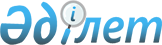 Об утверждении стандартов государственных услуг Генеральной прокуратуры Республики Казахстан
					
			Утративший силу
			
			
		
					Постановление Правительства Республики Казахстан от 26 ноября 2012 года № 1486. Утратило силу постановлением Правительства Республики Казахстан от 17 мая 2014 года № 505      Сноска. Утратило силу постановлением Правительства РК от 17.05.2014 № 505 (вводится в действие по истечении десяти календарных дней после дня его первого официального опубликования).

      В соответствии со статьей 34 Бюджетного кодекса Республики Казахстан от 4 декабря 2008 года и статьями 9-1, 15-2 Закона Республики Казахстан от 27 ноября 2000 года «Об административных процедурах» Правительство Республики Казахстан ПОСТАНОВЛЯЕТ:



      1. Утвердить прилагаемые:



      1) стандарт государственной услуги «Апостилирование официальных документов, исходящих из органов прокуратуры, органов следствия и дознания»;



      2) стандарт государственной услуги «Выдача справки о наличии либо отсутствии судимости»;



      3) стандарт государственной услуги «Предоставление правовой статистической информации»;



      4) стандарт государственной услуги «Выдача архивных справок и/или копий архивных документов в пределах архивов Комитета по правовой статистике и специальным учетам Генеральной прокуратуры Республики Казахстан и его территориальных управлений».



      2. Настоящее постановление вводится в действие по истечении десяти календарных дней после первого официального опубликования.      Премьер-Министр

      Республики Казахстан                       С. Ахметов

Утвержден         

постановлением Правительства

Республики Казахстан   

от 26 ноября 2012 года № 1486 

Стандарт государственной услуги

«Апостилирование официальных документов, исходящих из

органов прокуратуры, органов следствия и дознания» 

1. Общие положения

      1. Государственная услуга оказывается Генеральной прокуратурой Республики Казахстан (далее – уполномоченный орган) по адресу: 010000, город Астана, улица Орынбор, дом 8, подъезд 2, центрами обслуживания населения (далее – центр), адреса которых указаны в приложение 1 к настоящему стандарту, мобильными центрами обслуживания населения (далее – мобильный центр).



      2. Форма оказываемой государственной услуги: не автоматизированная.



      3. Государственная услуга оказывается на основании Закона Республики Казахстан от 30 декабря 1999 года «О присоединении Республики Казахстан к Конвенции, отменяющей требование легализации иностранных официальных документов», статьи 29 Закона Республики Казахстан от 11 января 2007 года «Об информатизации» и постановления Правительства Республики Казахстан от 24 апреля 2001 года № 545 «О мерах по реализации положений Конвенции, отменяющей требование легализации иностранных официальных документов (Гаага, 5 октября 1961 года)».



      4. Полная информация о порядке оказания государственной услуги располагается:



      1) на интернет-ресурсе уполномоченного органа: www.prokuror.kz;



      2) на интернет-ресурсе Республиканского государственного предприятия «Центр обслуживания населения» Комитета по контролю автоматизации государственных услуг и координации деятельности центров обслуживания населения Министерства транспорта и коммуникаций Республики Казахстан (далее – РГП Центр) www.con.gov.kz;



      3) официальных источниках информации, на стендах, информационных досках с образцами, размещенными в здании уполномоченного органа и центров, перечень которых указан в приложении 1 к настоящему стандарту.



      Также информацию о порядке оказания государственной услуги можно получить по телефону информационно-справочной службы call-центра «электронного правительства» 1414.



      5. Результатом оказываемой государственной услуги являются:



      в уполномоченном органе:



      выдача документа с проставленным апостилем – специальным штампом, удостоверяющим подлинность подписи лица и подтверждающим его полномочия, а также подлинность печати или штампа, которыми скреплен этот документ, либо мотивированный ответ об отказе в предоставлении государственной услуги на бумажном носителе;



      в центре:



      выдача документа с проставленным апостилем – специальным штампом, удостоверяющим подлинность подписи лица и подтверждающим его полномочия, а также подлинность печати или штампа, которыми скреплен этот документ, либо мотивированный ответ об отказе в предоставлении государственной услуги в форме электронного документа.



      6. Государственная услуга оказывается физическим лицам Республики Казахстан, иностранцам и лицам без гражданства (далее – получатель государственной услуги).



      7. Сроки оказания государственной услуги:



      1) при обращении получателя государственной услуги в уполномоченный орган:



      срок оказания государственной услуги – не более 1 дня;



      максимально допустимое время ожидания в очереди при сдаче документов – не более 40 минут;



      максимально допустимое время ожидания в очереди при получении документов – 10 минут;



      2) при обращении получателя государственной услуги в центр:



      срок оказания государственной услуги – 1 день со дня поступления необходимых документов в уполномоченный орган (день приема и выдачи документов не входит в срок оказания государственной услуги);



      максимально допустимое время ожидания в очереди при сдаче документов – не более 20 минут;



      максимально допустимое время ожидания в очереди при получении документов – 20 минут.



      8. За оказание государственной услуги взимается государственная пошлина в соответствии с подпунктом 8) статьи 540 Кодекса Республики Казахстан «О налогах и других обязательных платежах в бюджет» в размере 50 % от месячного расчетного показателя, установленного законом о республиканском бюджете и действующего на дату уплаты государственной пошлины. Государственная пошлина оплачивается через банки или организации, осуществляющие отдельные банковские операции.



      9. Государственная услуга оказывается уполномоченным органом – пять рабочих дней в неделю, за исключением выходных и праздничных дней, прием документов осуществляется в порядке очереди без предварительной записи с 11.00 до 11.30 часов, выдача документов с 17.30 до 18.00 часов.



      В центрах государственная услуга предоставляется ежедневно с понедельника по субботу включительно, за исключением выходных и праздничных дней, согласно трудовому законодательству в соответствии с установленным графиком работы с 8.00 часов до 20.00 часов без перерыва.



      Прием осуществляется в порядке «электронной» очереди без ускоренного обслуживания.



      Мобильные центры осуществляют прием документов согласно утвержденному центром графику, но не менее шести рабочих часов в день в одно населенном пункте.



      10. Помещение уполномоченного органа имеет отдельный вход, зал ожидания, оснащается информационными стендами и располагается на первом этаже здания, предусмотрены условия для обслуживания получателей государственной услуги с ограниченными возможностями.



      В зданиях центров предусмотрены условия для обслуживания получателей государственной услуги с ограниченными возможностями. В зале располагаются справочное бюро, кресла ожидания, информационные стенды с образцами заполнения бланков. 

2. Порядок оказания государственной услуги

      11. Для получения государственной услуги получатель государственной услуги представляет:



      в уполномоченный орган:



      заявление;



      копию документа, удостоверяющего личность (с представлением оригинала для сверки);



      официальный документ органов прокуратуры, органов следствия и дознания, легализация которого требуется на территории государств-участников Конвенции, отменяющей требование легализации иностранных официальных документов;



      квитанцию об уплате государственной пошлины;



      доверенность, удостоверенную нотариально – при представлении интересов получателя государственной услуги третьим лицом.



      В центр:



      заявление;



      документ, удостоверяющий личность получателя государственной услуги;



      официальный документ органов прокуратуры, органов следствия и дознания, легализация которого требуется на территории государств-участников Конвенции, отменяющей требование легализации иностранных официальных документов;



      квитанцию об оплате государственной пошлины;



      доверенность, удостоверенную нотариально – при представлении интересов получателя государственной услуги третьим лицом.



      12. Для получения государственной услуги в уполномоченном органе заполнение бланков заявлений не требуется.



      В центрах бланки заявлений утвержденной формы размещаются на специальной стойке в зале ожидания, а также интернет-ресурсе РГП Центр: www.con.gov.kz.



      13. Документы сдаются ответственному сотруднику уполномоченного органа либо инспектору центра.



      В центрах прием документов осуществляется в операционном зале.



      14. Обратившемуся лицу письменное подтверждение о принятии документов уполномоченным органом не выдается.



      При приеме документов через Центр получателю государственной услуги выдается расписка о приеме соответствующих документов с указанием:



      номера и даты приема заявления;



      вида запрашиваемой государственной услуги;



      количества и названий приложенных документов;



      даты, времени и места выдачи документов;



      фамилии, имени, отчества заявителя:



      фамилии, имени, отчества инспектора центра, принявшего заявление на оформление документов.



      15. Выдача апостилированного документа в уполномоченном органе осуществляется ответственным сотрудником в помещении «Бюро пропусков» уполномоченного органа при личном обращении получателя государственной услуги или его представителя по доверенности.



      Апостилированные документы на письменный запрос получателя государственной услуги уполномоченным органом направляются ему по почте.



      В центре выдача документов получателю государственной услуги осуществляется инспектором центра на основании расписки при личном обращении получателя государственной услуги или его представителя по доверенности.



      16. Основанием для приостановления или отказа в оказании государственной услуги являются:



      в уполномоченном органе:



      непредставление полного пакета документов, указанных в пункте 11 настоящего стандарта;



      установление поддельности представленных документов;



      в центре:



      непредставление получателем государственной услуги полного пакета документов, указанных в пункте 11 настоящего стандарта. 

3. Принципы работы

      17. Деятельность Генеральной прокуратуры основывается на принципах соблюдения конституционных прав человека, законности при исполнении служебного долга, представления исчерпывающей информации, обеспечения ее сохранности, защиты и конфиденциальности. 

4. Результаты работы

      18. Результаты оказания государственной услуги получателям государственной услуги измеряются показателями качества и эффективности в соответствии с приложением 2 к настоящему стандарту.



      19. Целевые значения показателей качества и эффективности государственной услуги «Апостилирование официальных документов, исходящих из органов прокуратуры, органов следствия и дознания», по которым оценивается работа Генеральной прокуратуры, ежегодно утверждаются соответствующим приказом Генерального прокурора Республики Казахстан. 

5. Порядок обжалования

      20. Информация о порядке обжалования действий (бездействия) сотрудников Генеральной прокуратуры и оказание содействия в подготовке жалобы представляется по телефону 8 (7172) 71-25-77 или на интернет-ресурсе: www.prokuror.kz.



      Информация о порядке обжалования действий (бездействия) работника центра и оказание содействия в подготовке жалобы предоставляются в информационно-справочной службе центра по телефону 8 (7172) 58-00-58, телефону информационно-справочной службы call-центра «электронного правительства» (1414) либо по адресам и телефонам, указанным в приложении 1 к настоящему стандарту.



      21. В случае несогласия с результатами оказанной государственной услуги уполномоченным органом, жалоба подается в письменном виде на имя Генерального прокурора Республики Казахстан либо его заместителей по адресу: 010000, город Астана, улица Орынбор, 8, подъезд 2, Генеральная прокуратура Республики Казахстан. График работы: пять дней в неделю с 9.00 до 18.30 часов с перерывом на обед с 13.00 до 14.30 часов, за исключением выходных и праздничных дней.



      В случае несогласия с результатами оказанной государственной услуги центром, жалоба подается на имя генерального директора РГП Центр, по адресу: 010000, город Астана, проспект Республики, дом № 43, телефон 8 (7172) 94-99-93, интернет-ресурс: www.con.gov.kz.



      22. В случае некорректного обслуживания сотрудником Генеральной прокуратуры, жалоба принимается в канцелярии Генеральной прокуратуры по адресу: 010000, город Астана, улица Орынбор, 8, подъезд 2, Генеральная прокуратура.



      График работы: пять рабочих дней в неделю с 9.00 до 18.30 часов с перерывом на обед с 13.00 до 14.30 часов, за исключением выходных и праздничных дней.



      В случае некорректного обслуживания работником центра, жалоба подается на имя руководителя центра, в ведении которого находится Центр, адреса и телефоны руководителей центра указаны в приложении 1 к настоящему стандарту, или генерального директора РГП Центр по адресу: 010000, город Астана, проспект Республики, дом 43.



      23. В случае несогласия с результатами оказанной государственной услуги, получатель государственной услуги имеет право обратиться в суд в установленном законодательством порядке.



      24. Жалоба получателем государственной услуги подается в произвольной форме на бумажном носителе.



      25. Получателю государственной услуги в подтверждение о принятии его жалобы выдается документ о регистрации жалобы, в котором указаны номер, дата, фамилия лица, принявшего жалобу, с указанием контактных данных, а также времени и сроков рассмотрения и получения соответствующего ответа.



      Рассмотрение жалоб, поступивших в уполномоченный орган, осуществляется в порядке и сроки, предусмотренные законодательством Республики Казахстан. О результатах рассмотрения жалобы заявителю сообщается в письменном виде.



      Подтверждением принятия жалобы, поступившей в центр как нарочно, так и почтой, является ее регистрация (штамп, входящий номер и дата регистрации проставляются на втором экземпляре жалобы или сопроводительном письме к жалобе) в канцелярии центра или РГП Центр.



      Получателю государственной услуги в подтверждение о принятии его жалобы лицом, принявшим жалобу, выдается талон, в котором указываются номер, дата, фамилия лица, принявшего жалобу, с указанием контактных данных. О результатах рассмотрения жалобы получателю государственной услуги сообщается в письменном виде по почте.

Приложение 1      

к стандарту государственной

услуги «Апостилирование  

официальных документов, 

исходящих из органов   

прокуратуры, органов   

следствия и дознания»    

Список центров обслуживания населения

Приложение 2      

к стандарту государственной

услуги «Апостилирование  

официальных документов, 

исходящих из органов   

прокуратуры, органов   

следствия и дознания»    

Значения показателей качества и эффективности

Утвержден         

постановлением Правительства

Республики Казахстан   

от 26 ноября 2012 года № 1486 

Стандарт государственной услуги

«Выдача справки о наличии либо отсутствии судимости» 1. Общие положения

      1. Государственная услуга оказывается территориальными управлениями Комитета по правовой статистике и специальным учетам Генеральной прокуратуры Республики Казахстан по областям, городам Астана и Алматы (далее – уполномоченный орган) через центры обслуживания населения (далее – центр), мобильные центры обслуживания населения (далее – мобильные центры), веб-портал «электронного правительства» www.e.gov.kz (далее – портал), либо при непосредственном обращении физического лица в уполномоченный орган.



      Адреса уполномоченных органов указаны в приложении 1 к настоящему стандарту, адреса центров в приложении 2 к настоящему стандарту.



      2. Форма оказываемой государственной услуги: частично автоматизированная.



      3. Государственная услуга оказывается на основании статьи 9 Закона Республики Казахстан «О государственной правовой статистике и специальных учетах» и статьи 29 Закона Республики Казахстан от 11 января 2007 года «Об информатизации».



      4. Полная информация о порядке оказания государственной услуги располагается:



      1) на интернет-ресурсе уполномоченного органа: www. prokuror.kz;



      2) на портале: www.e.gov.kz;



      3) на интернет-ресурсе Республиканского государственного предприятия «Центр обслуживания населения» Комитета по контролю автоматизации государственных услуг и координации деятельности центров обслуживания населения Министерства транспорта и коммуникаций Республики Казахстан (далее – РГП Центр): www.con.gov.kz;



      4) в официальных источниках информации, на стендах, информационных досках с образцами, размещенными в здании уполномоченного органа и центров, перечни которых указаны в приложениях 1 и 2 к настоящему стандарту.



      Также информацию о порядке оказания государственной услуги можно получить по телефону информационно-справочной службы call-центра «электронного правительства» (1414).



      5. Результатом оказываемой государственной услуги являются:



      1) в уполномоченном органе:



      выдача справки, подтверждающей наличие либо отсутствие у физического лица судимости на бумажном носителе, либо мотивированный ответ об отказе в предоставлении государственной услуги на бумажном носителе;



      2) в центре, мобильном центре и на портале:



      выдача справки подтверждающей наличие либо отсутствие у физического лица судимости в форме электронного документа либо мотивированный ответ об отказе в предоставлении государственной услуги в форме электронного документа.



      6. Государственная услуга оказывается гражданам Республики Казахстан, иностранным гражданам и лицам без гражданства (далее – получатель государственной услуги).



      7. Сроки оказания государственной услуги:



      1) уполномоченным органом:



      с момента сдачи получателем государственной услуги необходимых документов, определенных в пункте 11 настоящего стандарта, оказывается в течение – 7 рабочих дней;



      максимально допустимое время ожидания до получения государственной услуги, оказываемой на месте в день обращения заявителя, с момента подачи заявления – не более 30 минут;



      максимально допустимое время обслуживания получателя государственной услуги, оказываемой на месте в день обращения заявителя – 10 минут;



      2) через центры, мобильные центры:



      с момента обращения для получения государственной услуги – 3 рабочих дня;



      максимально допустимое время ожидания до получения государственной услуги, оказываемой на месте в день обращения заявителя – не более 20 минут;



      максимально допустимое время обслуживания получателя государственной услуги, оказываемой на месте в день обращения заявителя – не более 20 минут;



      3) через портал – в течение 3 рабочих дней.



      8. Государственная услуга оказывается бесплатно.



      9. Государственная услуга оказывается уполномоченным органом ежедневно с 9.00 до 18.30 часов, с перерывом на обед с 13.00 до 14.30 часов, за исключением выходных и праздничных дней. Прием осуществляется в порядке очереди, без предварительной записи и ускоренного обслуживания.



      В центрах государственная услуга предоставляется ежедневно с понедельника по субботу включительно, за исключением выходных и праздничных дней, согласно трудовому законодательству, в соответствии с установленным графиком работы с 8.00 часов до 20.00 часов без перерыва.



      Прием осуществляется в порядке «электронной» очереди, без ускоренного обслуживания.



      Мобильные центры осуществляют прием документов согласно утвержденному центром графику, но не менее шести рабочих часов в день в одном населенном пункте.



      График работы портала – круглосуточно.



      10. Помещения уполномоченного органа имеют зал ожидания, оснащаются информационными стендами и располагаются на первом этаже здания, также предусмотрены условия для обслуживания получателей государственной услуги с ограниченными физическими возможностями.



      Государственная услуга оказывается в здании центра по месту проживания получателя государственной услуги, где предусмотрены условия для обслуживания получателей государственной услуги с ограниченными физическими возможностями.



      В зале располагаются справочное бюро, кресла ожидания, информационные стенды с образцами заполнения бланков.



      В здании центра располагаются справочное бюро, кресла ожидания, информационные стенды с образцами заполнения бланков, а также предусмотрены условия для обслуживания получателей государственной услуги с ограниченными физическими возможностями. 

2. Порядок оказания государственной услуги

      11. Для получения государственной услуги получатель государственной услуги представляет:



      1) в уполномоченный орган:



      заявление о предоставлении справки о наличии либо отсутствии судимости;



      копию документа, удостоверяющего личность (с представлением оригинала для сверки);



      копию свидетельства о рождении ребенка, для лиц, не достигших шестнадцатилетнего возраста (с представлением оригинала для сверки);



      доверенность, удостоверенную нотариально – при представлении интересов получателя государственной услуги третьим лицом;



      2) в центр, мобильный центр:



      удостоверение личности;



      копию свидетельства о рождении ребенка, в случае регистрации рождения до 2008 года – для лиц, не достигших шестнадцатилетнего возраста (с представлением оригинала для сверки);



      доверенность, удостоверенную нотариально – при представлении интересов получателя государственной услуги третьим лицом;



      на портал:



      электронный запрос, подписанный электронной цифровой подписью получателя государственной услуги.



      12. Информация о порядке оказания государственной услуги и необходимых документах для ее получения, а также образцы их заполнения располагаются на интернет-ресурсе: www. prokuror.kz.



      В центрах бланки заявлений утвержденной формы размещаются на специальной стойке в зале ожидания, а также интернет-ресурсе РГП Центр: www.con.gov.kz.



      13. Заполненные необходимые документы сдаются в канцелярию уполномоченного органа (согласно приложению 1), либо в центр, мобильный центр (согласно приложению 2).



      В центрах прием документов осуществляется в операционном зале.



      На портале отправка электронного запроса осуществляется из «личного кабинета» получателя государственной услуги. Запрос автоматически направляется государственному органу – адресату в соответствии с выбранной услугой.



      14. При приеме документов через уполномоченный орган получателю государственной услуги выдается талон с указанием даты и времени, фамилии и инициалов лица, принявшего обращение.



      При приеме документов через центр, мобильный центр получателю государственной услуги выдается расписка о приеме соответствующих документов с указанием:



      номера и даты приема запроса;



      вида запрашиваемой государственной услуги;



      количества и название приложенных документов;



      даты (времени) и места выдачи документов;



      фамилии, имени, отчества работника центра, мобильного центра принявшего заявление на оформление документов;



      фамилии, имени, отчества заявителя, фамилии, имени, отчества уполномоченного представителя, и их контактные телефоны.



      При обращении через портал, получателю в личный кабинет на портале направляется уведомление-отчет о принятии запроса для предоставления государственной услуги с указанием даты и времени получения получателем результата государственной услуги.



      15. Выдача документов уполномоченным органом осуществляется при личном обращении получателя государственной услуги, либо представителя по доверенности.



      В центре, мобильном центре выдача документов получателю государственной услуги осуществляется работником центра, мобильного центра при личном обращении получателя государственной услуги, либо представителя по доверенности.



      В случаях, если получатель государственной услуги не обратился за результатом услуги в указанный срок, центр, мобильный центр обеспечивают их хранение в течение одного месяца, после чего передает их в уполномоченный орган.



      При обращении через портал результат оказания услуги получателю направляется в «личный кабинет».



      16. Уполномоченный орган, центр, мобильный центр в течение двух рабочих дней с момента получения документов получателя государственной услуги обязаны проверить полноту и достоверность представленных документов.



      В случае установления факта неполноты, искажения представленных документов уполномоченный орган, центр и мобильный центр в указанные сроки дают письменный мотивированный отказ в дальнейшем рассмотрении заявления. 

3. Принципы работы

      17. Деятельность уполномоченного органа, центра, мобильного центра основывается на соблюдении конституционных прав человека, законности при исполнении служебного долга и осуществляется на принципах вежливости, представления полной и достоверной информации, обеспечения ее сохранности, защиты и конфиденциальности. 

4. Результаты работы

      18. Результаты оказания государственной услуги получателям измеряются показателями качества и эффективности согласно приложению 3 к настоящему стандарту.



      19. Целевые значения показателей качества и эффективности государственной услуги «Выдача справки о наличии либо отсутствии судимости», по которым оценивается работа уполномоченного органа, ежегодно утверждаются приказом Генерального прокурора Республики Казахстан. 

5. Порядок обжалования

      20. Информация о порядке обжалования действий (бездействия) сотрудников уполномоченного органа и оказании содействия в подготовке жалобы предоставляются вышестоящим руководством по адресам и телефонам, указанным в приложении 1 к настоящему стандарту.



      Информация о порядке обжалования действий (бездействия) работника центра, мобильного центра и оказание содействия в подготовке жалобы предоставляются по телефону информационно-справочной службы call-центра «электронного правительства» (1414) либо по адресам и телефонам, указанным в приложении 2 к настоящему стандарту.



      21. В случае несогласия с результатами оказанной услуги, жалоба подается на имя руководства Комитета по правовой статистике и специальным учетам Генеральной прокуратуры Республики Казахстан (далее – Комитет).



      Адрес Комитета: 010000, город Астана, улица Московская, дом 34.



      Интернет-ресурс: www.prokuror.kz., телефон первого руководителя (приемная) – 8 (7172) 31-81-88.



      График работы: ежедневно с 9.00 до 18.30 часов, с перерывом на обед с 13.00 до 14.30 часов, за исключением выходных и праздничных дней.



      В случае несогласия с результатами государственной услуги оказанной центром жалоба подается на имя генерального директора РГП Центр по адресу: 010000, город Астана, проспект Республики, дом 43, телефон 8 (7172) 94-99-93, интернет ресурс: www.con.gov.kz.



      22. Жалоба на некорректное обслуживание:



      в уполномоченном органе направляется в письменном виде по почте либо нарочно через канцелярию по адресу, согласно приложению 1 к настоящему стандарту, в рабочие дни с 9.00 до 18.30 часов, с перерывом на обед с 13.00 до 14.30 часов;



      в центре направляется в письменном виде по почте либо нарочно через канцелярию по адресу, согласно приложению 2 к настоящему стандарту, в рабочие дни с 8.00 до 20.00 часов.



      23. В случае несогласия с результатами оказанной государственной услуги, получатель имеет право обратиться в суд в установленном законодательством порядке.



      24. Для подачи жалобы в уполномоченный орган или в центр получателем подается собственноручно написанное заявление в произвольной форме.



      25. Принятая жалоба регистрируется в журнале учета информации уполномоченного органа, центров и рассматривается в сроки, установленные Законом Республики Казахстан «О порядке рассмотрения обращений физических и юридических лиц».



      О результатах рассмотрения жалобы получателю государственной услуги сообщается в письменном виде по почте.



      26. Контактные данные руководителей уполномоченного органа и центров указаны в приложениях 1, 2, а также в официальных источниках информации и на стендах, расположенных в помещениях уполномоченного органа и центров.

Приложение 1         

к стандарту государственной  

услуги «Выдача справки о наличии

либо отсутствии судимости»    

ПЕРЕЧЕНЬ

территориальных управлений Комитета по правовой

статистике и специальным учетам Генеральной прокуратуры

Республики Казахстан по областям, городам Астане и Алматы

Приложение 2          

к стандарту государственной  

услуги «Выдача справки о наличии

либо отсутствии судимости»    

Список центров обслуживания населения

Приложение 3          

к стандарту государственной  

услуги «Выдача справки о наличии

либо отсутствии судимости»    

Значения показателей качества и эффективности

Утвержден          

постановлением Правительства

Республики Казахстан   

от 26 ноября 2012 года № 1486 

Стандарт государственной услуги

«Предоставление правовой статистической информации» 

1. Общие положения

      1. Государственная услуга оказывается Комитетом по правовой статистике и специальным учетам Генеральной прокуратуры Республики Казахстан (далее – Комитет) и его территориальными управлениями (далее – территориальные управления).



      Адрес Комитета: 010000, город Астана, улица Московская, дом 34, телефон приемной 8 (7172) 31-81-88, адрес электронной почты: otvb@pravstat.kz.



      Адреса территориальных управлений указаны в приложении 1 к настоящему стандарту.



      2. Форма оказываемой государственной услуги: не автоматизированная.



      3. Государственная услуга осуществляется в соответствии с подпунктом 1) пункта 1 статьи 4 Закона Республики Казахстан от 22 декабря 2003 года «О государственной правовой статистике и специальных учетах».



      4. Полная информация о порядке оказания государственной услуги, а также перечень необходимых документов и образцы их заполнения располагаются на интернет-ресурсе: www.prokuror.kz, информационных стендах с образцами, размещенных в зданиях Комитета и территориальных управлений.



      5. Результатом оказываемой государственной услуги является предоставление правовой статистической информации на бумажном носителе. В случае отсутствия запрашиваемых сведений составляется отрицательный ответ.



      6. Государственная услуга оказывается физическим лицам – гражданам Республики Казахстан, иностранным гражданам и лицам без гражданства и юридическим лицам (далее – получатель государственной услуги).



      7. Сроки оказания государственной услуги:



      1) с момента сдачи получателем государственной услуги письменного обращения, определенного в пункте 11 настоящего стандарта – в течение 15 календарных дней;



      2) максимально допустимое время ожидания до получения государственной услуги, оказываемой на месте в день обращения получателя государственной услуги – не более 20 минут;



      3) максимально допустимое время обслуживания получателя государственной услуги, оказываемой на месте в день обращения получателя государственной услуги – 30 минут.



      8. Государственная услуга оказывается бесплатно.



      9. Государственная услуга предоставляется ежедневно с 9.00 до 18.30 часов, с перерывом на обед с 13.00 до 14.30 часов, за исключением выходных и праздничных дней. Прием осуществляется в порядке очереди, без предварительной записи и ускоренного обслуживания.



      10. Помещения Комитета и территориальных управлений имеют зал ожидания, оснащены информационными стендами и располагаются на первом этаже здания, предусмотрены условия для обслуживания лиц с ограниченными возможностями. 

2. Порядок оказания государственной услуги

      11. Для получения государственной услуги получатель государственной услуги представляет письменное обращение – запрос в произвольной форме.



      12. Информация о порядке оказания государственной услуги располагается на интернет-ресурсе: www.prokuror.kz.



      13. Получатель государственной услуги для получения государственной услуги подает запрос в канцелярию Комитета, адрес которого указан в пункте 1 настоящего стандарта, или в канцелярию территориальных управлений, адреса которых указаны в приложении 1 к настоящему стандарту.



      14. При приеме документов через Комитет или его территориальные управления получателю государственной услуги выдается талон о приеме документов согласно приложению 2 к настоящему стандарту.



      15. Государственная услуга предоставляется при личном посещении получателя государственной услуги.



      16. В предоставлении государственной услуги отказывается при отсутствии запрашиваемых сведений. 

3. Принципы работы

      17. Деятельность Комитета и территориальных управлений по оказанию государственной услуги получателям государственной услуги основывается на принципах вежливости, исчерпывающей информации об оказываемой государственной услуге, обеспечения сохранности, защиты и конфиденциальности информации о содержании документов получателя государственной услуги, обеспечения сохранности документов, которые получатель государственной услуги не получил в установленные сроки. 

4. Результаты работы

      18. Результаты оказания государственной услуги получателями государственной услуги измеряются показателями качества и эффективности в соответствии с приложением 3 к настоящему стандарту.



      19. Целевые значения показателей качества и эффективности государственной услуги, по которым оценивается работа Комитета и территориальных управлений, ежегодно утверждается приказом Генерального прокурора Республики Казахстан. 

5. Порядок обжалования

      20. Разъяснение порядка обжалования действия (бездействия) уполномоченных должностных лиц и оказание содействия в подготовке жалобы осуществляется сотрудниками службы обеспечения внутренней безопасности Комитета и территориальных управлений. Служба обеспечения внутренней безопасности Комитета расположена на 1-м этаже здания Комитета, кабинет № 104, телефон 8 (7172) 31-74-07.



      Адреса территориальных управлений указаны в приложении 1 к настоящему стандарту.



      21. В случае несогласия с результатами оказанной услуги получатель государственной услуги подает жалобу на имя руководства Комитета или руководителей территориальных управлений. 



      Адрес Комитета: 010000, город Астана, улица Московская, дом 34, телефон приемной 8 (7172) 31-81-88, адрес электронной почты: otvb@pravstat.kz., адреса территориальных управлений указаны в приложении 1 к настоящему стандарту. График работы Комитета и территориальных управлений указан в пункте 9 настоящего стандарта.



      В случае несогласия с результатами рассмотрения жалобы получатель государственной услуги обращается к руководству Генеральной прокуратуры Республики Казахстан по адресу: 010000, город Астана, улица Орынбор, дом 8, подъезд 2, Генеральная прокуратура Республика Казахстан.



      График работы: с 9.00 до 18.30 часов за исключением выходных и праздничных дней, с перерывом на обед с 13.00 до 14.30 часов, а также на интернет-ресурсе: www.procuror.kz.



      22. В случаях некорректного обслуживания получатели государственной услуги могут обратиться с жалобой в приемную руководителя Комитета, адрес которого указан в пункте 1 настоящего стандарта, или территориальных управлений, адреса которых указаны в приложении 1 к настоящему стандарту.



      23. В случае несогласия с результатами оказанной государственной услуги получатель государственной услуги имеет право обратиться в суд в установленном законодательством порядке.



      24. Жалоба получателем государственной услуги в Комитет или территориальное управление подается в произвольной форме на бумажном носителе.



      25. Принятая жалоба регистрируется в журнале учета информации Комитета или территориальных управлений и рассматривается в сроки в соответствии со статьей 8 Закона Республики Казахстан «О порядке рассмотрения обращений физических и юридических лиц».



      О результатах рассмотрения жалобы получателю государственной услуги сообщается в письменном виде по почте.

Приложение 1        

к Стандарту государственной 

услуги «Предоставление правовой

статистической информации»   

ПЕРЕЧЕНЬ

территориальных управлений Комитета по правовой

статистике и специальным учетам Генеральной прокуратуры

Республики Казахстан по областям, городам Астане и Алматы

Приложение 2         

к Стандарту государственной 

услуги «Предоставление правовой

статистической информации»   

Талон о принятии заявления1. Предоставление правовой статистической информации ________________

_____________________________________________________________________

               (вид оказываемой государственной услуги)

2. Регистрационный номер заявления __________________________________

_____________________________________________________________________

Дата регистрации заявления «____»_____________________20___ года

3. Принято от гражданина ____________________________________________

                                (указать фамилию, имя, отчество)

4. __________________________________________________________________

   (фамилия, имя, отчество, должность и подпись сотрудника,

                        принявшего заявление)

5. Дата выдачи документов «_____» _____________________20 ___года

6. __________________________________________________________________

      (фамилия, имя, отчество и подпись лица, получившего документ)--------------------------отрывной талон----------------------------

Приложение 3        

к Стандарту государственной 

услуги «Предоставление правовой

статистической информации»   

Значения показателей качества и эффективности

Утвержден         

постановлением Правительства

Республики Казахстан   

от 26 ноября 2012 года № 1486 

Стандарт государственной услуги

«Выдача архивных справок и/или копий архивных документов

в пределах архивов Комитета по правовой статистике и

специальным учетам Генеральной прокуратуры Республики Казахстан

и его территориальных управлений» 

1. Общие положения

      1. Государственная услуга оказывается Комитетом по правовой статистике и специальным учетам Генеральной прокуратуры Республики Казахстан (далее – Комитет) и его территориальными управлениями (далее – территориальные управления).



      Адреса территориальных управлений указаны в приложении 1 к настоящему стандарту. 



      Адрес Комитета: 010000, город Астана, улица Московская, дом 34, телефон приемной 8 (7172) 31-81-88, адрес электронной почты: otvb@pravstat.kz.



      2. Форма оказываемой государственной услуги: не автоматизированная.



      3. Государственная услуга осуществляется на основании подпункта 5) пункта 2 статьи 7 Закона Республики Казахстан от 22 декабря 2003 года «О государственной правовой статистике и специальных учетах».



      4. Полная информация о порядке оказания государственной услуги, а также перечень необходимых документов и образцы их заполнения располагаются на интернет-ресурсе: www.prokuror.kz, информационных стендах с образцами, размещенных в зданиях Комитета и территориальных управлений.



      5. Результатом оказываемой государственной услуги являются выдача архивной справки, архивной копии или архивной выписки, скрепленной печатью, либо письменное подтверждение об отсутствии запрашиваемых сведений за подписью руководителя Комитета или территориальных управлений.



      6. Государственная услуга оказывается физическим лицам – гражданам Республики Казахстан, иностранным гражданам, лицам без гражданства и юридическим лицам (далее – получатель государственной услуги).



      7. Сроки оказания государственной услуги:



      1) с момента сдачи получателем государственной услуги письменного обращения, определенного в пункте 11 настоящего стандарта – в течение 30 календарных дней;



      2) с момента подачи электронного запроса – в течение 30 календарных дней. При этом ответ направляется получателю государственной услуги на бумажном носителе, заверенном печатью, о чем сообщается получателю государственной услуги на электронный адрес;



      3) максимально допустимое время ожидания в очереди при сдаче документов – не более 20 минут;



      4) максимально допустимое время ожидания в очереди при получении документов – 10 минут.



      8. Государственная услуга оказывается бесплатно.



      9. Государственная услуга оказывается ежедневно с 9.00 до 18.30 часов, с перерывом на обед с 13.00 до 14.30 часов, за исключением выходных и праздничных дней. Прием осуществляется в порядке очереди, без предварительной записи и ускоренного обслуживания.



      10. Помещения Комитета и территориальных управлений имеют зал ожидания, оснащены информационными стендами и располагаются на первом этаже здания, предусмотрены условия для обслуживания лиц с ограниченными возможностями. 

2. Порядок оказания государственной услуги

      11. Для получения государственной услуги получатель государственной услуги представляет заявление установленного образца о предоставлении архивной справки, архивной копии или архивной выписки согласно приложению 2 к настоящему стандарту.



      12. Информация о порядке оказания государственной услуги, а также перечень необходимых документов и образцы их заполнения располагаются на интернет-ресурсе: www.prokuror.kz.



      Бланки заявлений выдаются канцеляриями Комитета и его территориальных управлений.



      13. Получатель государственной услуги для получения государственной услуги подает заявление в канцелярию Комитета, адрес которого указан в пункте 1 настоящего стандарта, или в канцелярию его территориальных управлений, адреса которых указаны в приложении 1 к настоящему стандарту.



      14. При приеме документов через Комитет и территориальные управления получателю государственной услуги выдается талон о приеме документов согласно приложению 3 к настоящему стандарту.



      15. Государственная услуга предоставляется путем личного посещения получателя государственной услуги либо направляется адресату почтой.



      16. В предоставлении государственной услуги отказывается при отсутствии запрашиваемых сведений. 

3. Принципы работы

      17. Деятельность Комитета и его территориальных управлений по оказанию государственной услуги получателям государственной услуги основывается на принципах вежливости, исчерпывающей информации об оказываемой государственной услуге, обеспечения сохранности, защиты и конфиденциальности информации о содержании документов получателя государственной услуги, обеспечения сохранности документов, которые получатель государственной услуги не получил в установленные сроки. 

4. Результаты работы

      18. Результаты оказания государственной услуги получателям государственной услуги измеряются показателями качества и эффективности в соответствии с приложением 4 к настоящему стандарту.



      19. Целевые значения показателей качества и эффективности государственной услуги, по которым оценивается работа Комитета и территориальных управлений, ежегодно утверждается приказом Генерального прокурора Республики Казахстан. 

5. Порядок обжалования

      20. Разъяснение порядка обжалования действия (бездействия) уполномоченных должностных лиц и оказание содействия в подготовке жалобы осуществляются сотрудниками службы обеспечения внутренней безопасности Комитета и территориальных управлений. Служба обеспечения внутренней безопасности Комитета расположена на 1-м этаже здания Комитета, кабинет № 104, телефон 8 (7172) 31-74-07. Адреса территориальных управлений указаны в приложении 1 к настоящему стандарту.



      21. В случае несогласия с результатами оказанной услуги, получатель государственной услуги подает жалобу на имя руководителей Комитета и территориальных управлений. Адрес Комитета указан в пункте 1 настоящего стандарта, адреса территориальных управлении указаны в  приложении 1 к настоящему стандарту.



      График работы Комитета и территориальных управлений указан в пункте 9 настоящего стандарта.



      В случае несогласия с результатами рассмотрения жалобы получатель государственной услуги обращается к руководству Генеральной прокуратуры Республики Казахстан по адресу: 010000, город Астана, улица Орынбор, дом 8 подъезд 2, Генеральная прокуратура Республики Казахстан.



      График работы: с 9.00 до 18.30 часов за исключением выходных и праздничных дней, с перерывом на обед с 13.00 до 14.30 часов, а также на интернет-ресурсе: www.prokuror.kz.



      22. В случаях некорректного обслуживания получатели государственной услуги могут обратиться с жалобой в приемную руководителя Комитета, адрес которого указан в пункте 1 настоящего стандарта, или территориальных управлений, адреса которых указаны в приложении 1 к настоящему стандарту.



      23. В случае несогласия с результатами оказанной государственной услуги получатель государственной услуги имеет право обратиться в суд в установленном законодательством порядке.



      24. Жалоба получателем государственной услуги в Комитет и территориальное управление подается в произвольной форме на бумажном носителе.



      25. Принятая жалоба регистрируется в журнале учета информации Комитета и территориальных управлений и рассматривается в сроки в соответствии со статьей 8 Закона Республики Казахстан «О порядке рассмотрения обращений физических и юридических лиц».



      О результатах рассмотрения жалобы получателю государственной услуги сообщается в письменном виде по почте.

Приложение 1          

к Стандарту государственной услуги

«Выдача архивных справок и/или копий

архивных документов в пределах  

архивов Комитета по правовой   

статистике и специальным учетам  

Генеральной прокуратуры     

Республики Казахстан и его   

территориальных управлений»    

ПЕРЕЧЕНЬ

территориальных управлений Комитета по правовой

статистике и специальным учетам Генеральной прокуратуры

Республики Казахстан по областям, городам Астане и Алматы

Приложение 2          

к Стандарту государственной услуги

«Выдача архивных справок и/или копий

архивных документов в пределах  

архивов Комитета по правовой   

статистике и специальным учетам  

Генеральной прокуратуры     

Республики Казахстан и его   

территориальных управлений»   Заместителю Председателя       

Комитета по правовой статистике

и специальным учетам           

Генеральной прокуратуры        

Республики Казахстан           

от ___________________________ 

(фамилия, имя, отчество   

заявителя)        

проживающего (-ей) ___________ 

______________________________ 

(указать индекс и почтовый адрес) 

ЗАЯВЛЕНИЕ      Прошу Вас выдать архивную справку, архивную копию или архивную выписку о нахождении на спецпоселении на территории Республики Казахстан (Казахской ССР) в отношении меня, моих родственников, на которых требуется архивная справка: (нужное подчеркнуть)1.__________________,___________________________,___________________,    (степень родства)   (фамилия, имя, отчество)    (национальность)

      19____года рождения, родился (-ась)

в __________________________________________________________________

       (указать город, село, район, область, край, республику)

_____________________________________________________________________

           (место рождения, место жительства до выселения)

      выселен (-а)

из __________________________________________________________________

       (указать город, село, район, область, край, республику)

      и прибыл (-а) в 19___году на спецпоселение

      в _____________________________________________________________

                    (указать аул, колхоз, совхоз, район)

_____________________________________________________________________

(указать город, село, район, область, край, республику нахождения

_____________________________________________________________________

       на спецпоселении и другие возможно имеющиеся сведения)

2. ____________________,_______________________,_____________________

    (степень родства)  (фамилия, имя, отчество)   (национальность)

      19___года рождения, родился (-ась)

в ___________________________________________________________________

            (место рождения, место жительства до выселения)

      выселен (-а)

из __________________________________________________________________

        (указать город, село, район, область, край, республику)

      и прибыл (-а) в 19____году на спецпоселение

в____________________________________________________________________

(указать город, село, район, область, край, республику нахождения на            спецпоселении и другие возможно имеющиеся сведения)

3._______________________, ______________________,__________________,

     (степень родства)    (фамилия, имя, отчество) (национальность)

      19____года рождения, родился (-ась)

в ___________________________________________________________________

       (указать город, село, район, область, край, республику)

_____________________________________________________________________

           (место рождения, место жительства до выселения)

      выселен (-а)

из __________________________________________________________________

         (указать город, село, район, область, край, республику)

_____________________________________________________________________

         (указать город, село, район, область, край, республику)

      и прибыл (-а) в 19____году на спецпоселение

в ___________________________________________________________________

                 (указать аул, колхоз, совхоз, район)

_____________________________________________________________________

(указать город, село, район, область, край, республику нахождения на

         спецпоселении и другие возможно имеющиеся сведения)      Приложение: __________________________________________________

                       (указать количество и перечень документов)

      Фамилия, имя, отчество заявителя ______________________________

                        (указать без сокращений, телефон для справок)Подпись ________________________

«    »                  20 года

      Примечание:

      Фамилии, имена и отчества, даты и места рождений заполняются печатными буквами при заполнении заявления в обязательном порядке подлежат указанию прежние и измененные анкетные данные.

Приложение 3          

к Стандарту государственной услуги

«Выдача архивных справок и/или копий

архивных документов в пределах  

архивов Комитета по правовой   

статистике и специальным учетам  

Генеральной прокуратуры     

Республики Казахстан и его   

территориальных управлений»    

Талон о принятии заявления1.__________________________________________________________________

               (вид оказываемой государственной услуги)

2. Регистрационный номер заявления _________________________________

Дата регистрации заявления «____» ______________________20____ года

3. Принято от гражданина____________________________________________

                              (указать фамилию, имя, отчество)

4. Количество и перечень приложенных документов ____________________

____________________________________________________________________

5. _________________________________________________________________

(фамилия, имя, отчество, должность и подпись сотрудника, принявшего заявление)

6. Дата выдачи документов «_____»________________________20_____ года

7. __________________________________________________________________

        (дата, фамилия, имя, отчество и подпись лица, получившего

                       архивную справку либо документ)--------------------------отрывной талон-----------------------------

Приложение 4           

к Стандарту государственной услуги

«Выдача архивных справок и/или копий

архивных документов в пределах  

архивов Комитета по правовой   

статистике и специальным учетам  

Генеральной прокуратуры     

Республики Казахстан и его   

территориальных управлений»    

Значения показателей качества и эффективности
					© 2012. РГП на ПХВ «Институт законодательства и правовой информации Республики Казахстан» Министерства юстиции Республики Казахстан
				№

п/пНаименование центров (филиалы, отделы, отделении)Адрес месторасположенияНомера телефонов1234Филиал РГП «ЦОН по Акмолинской области»Филиал РГП «ЦОН по Акмолинской области»Филиал РГП «ЦОН по Акмолинской области»Филиал РГП «ЦОН по Акмолинской области»1.Филиал РГП «ЦОН по Акмолинской области»г. Кокшетау,

ул. Ауэзова, д. 189 «А»8 (7162) 40-10-76

8 (7162) 40-10-632.Кокшетауский городской отдел г. Кокшетау,

ул. Биржан Сал, д. 428 (7162) 25-00-67

8 (7162) 25-06-213.Районный отдел с.Красный Ярг. Кокшетау,

с.Красный Яр, ул. Ленина, д. 658 (7162) 40-43-27 4.Аккольский районный отдел Аккольский район,

г. Акколь, ул. Нурмагамбетова, д. 1028 (71638) 2-09-96

8 (71638) 2-18-495.Аршалынский районный отдел Аршалынский район,

п. Аршалы, ул. М.Маметовой, д. 198 (71644) 2-10-77

8 (71644) 2-28-28

8 (71644)2-10-776Атбасарский районный отдел Атбасарский район,

г. Атбасар, ул. Валиханова, д. 118 (71643) 2-45-94

8 (71643) 4-07-22

8 (71643) 4-12-587.Астраханский районный отдел Астраханский район,

с. Астраханка, ул. Аль-Фараби, д. 448 (71641) 2-35-96

8 (71641) 2-21-948.Буландынский районный отделБуландынский район,

г. Макинск, ул. Сейфуллина, д. 18б8 (71646) 2-37-20

8 (71646) 2-37-819.Бурабайский районный отделБурабайский район,

г. Щучинск, ул. Абылай Хана, д. 288 (71636) 4-29-97

8 (71636) 4-28-91

8 (71636) 4-59-2810.Егиндыкольский районный отделЕгиндыкольский район,

с. Егиндыколь, ул. Победы, д. 78 (71642) 2-12-5711.Ерейментауский районный отделЕрейментауский район,

г. Ерейментау, ул. Мусабаева, д. 158 (71633) 2-44-9212.Енбекшильдерский районный отделЕнбекшильдерский район,

г. Степняк, ул.Сыздыкова, д. 2 «А»8 (71639) 2-22-41

8 (71639) 2-22-42

8 (71639) 2-22-1813.Есильский районный отделЕсильский район,

г. Есиль, ул. Победы, д. 568 (71647) 2-22-0714.Жаркаинский районный отделЖаркаинский район,

г. Державинск, ул. Габдуллина, д. 1048 (71648) 9-00-35

8 (71647) 2-22-0515.Жаксынский районный отделЖаксынский район,

с. Жаксы, ул. Ленина, д. 88 (71635) 2-17-1016.Зерендинский районный отделЗерендинский район,

с. Зеренда, ул. Мира, д. 528 (71632) 2-00-74

8 (71632) 2-29-4317.Коргалжинский районный отделКоргалжинский район,

с. Коргалжын, ул. Абая, д. 44 «А»8 (71637) 2-17-83

8 (71637)2-20-3618.Степногорский городской отделг. Степногорск, 4 мкр. д.78 (71645) 2-00-40

8 (71645) 2-00-3019.Сандыктауский районный отделСандыктауский район,

с. Балкашино, ул. Абылай Хана, д. 1198 (71640) 9-26-6620.Целиноградский районный отделЦелиноградский район,

а. Акмол, ул. Гагарина, д. 158 (71651) 3-12-30

8 (71651) 3-11-9821.Шортандинский районный отделШортандинский район,

п. Шортанды, переулок Безымянный, д. 18 (71631) 2-17-97Филиал РГП «ЦОН по Актюбинской области»Филиал РГП «ЦОН по Актюбинской области»Филиал РГП «ЦОН по Актюбинской области»Филиал РГП «ЦОН по Актюбинской области»1.Филиал РГП «ЦОН по Актюбинской области»г. Актобе,

ул.Тургенева, д. 1098 (7132) 56-57-872.Актобинский городской отдел № 1 г. Актобе,

ул.Тургенева, д. 1098 (7132) 57-80-273.с. Каргалинское (Жилянка)г. Актобе, Каргалинский район,

с. Каргалинское (Жилянка), ул. Сатпаева, д. 108 (7132) 98-60-06

8 (7132) 98-60-054.Алгинский районный отделАлгинский район,

г. Алга, ул. Кирова, д. 238 (71337)3-20-79

8 (71337) 3-10-965.Мартукский районный отделМартукский район, п. Мартук, ул. Байтурсынова, д. 1 «Б»8 (71331) 22-4-13

8 (71331) 22-1-146.Хромтауский районный отделХромтауский район,

г. Хромтау, ул. Абая, д. 128 (71336) 26-6-33

8 (71336) 26-6-347.Кандыагашский районный отделМугалжарский район, г. Кандыагаш мкр. Молодежный, д 47 «Б»8 (71333) 30-2-19

8 (71333) 30-2-188.Эмбенский районный отделМугалжарский район,

г. Эмба, ул.Амирова, д. 108 (71334) 23-9-839.Темирский районный отдел № 8Темирский район,

п. Шубаркудук, ул. Байганина, д. 15 «А»8 (71346) 23-5-83

8 (71334) 23-9-8710.Кобдинский районный отделКобдинский район,

п. Кобда, пер. Нурымжанова, д. 28 (71341) 22-1-47

8 (71341) 22-1-3811.Каргалинский районный отдел с.БадамшаКаргалинский район,

с. Бадамша, ул. Айтеке-би, д. 278 (71342) 23-4-64

8 (71342) 23-4-6212.Ойылский районный отделУилский район,

с. Уил, ул. Кокжар, д. 648 (71332) 21-1-81

8 (71332) 21-1-8213.Айтекебийский районный отделАйтекебийский район,

с. Комсомольское, ул. Балдырган, д. 108 (71339) 22-3-73

8 (71339) 22-3-7414.Байганинский районный отделБайганинский район,

с. Карыуылкелди, ул. Барак батыра, д. 41 «А»8 (71345) 23-5-86

8 (71345) 23-5-8715.Ыргызский районный отдел Иргизский район,

с. Иргиз, ул. Жангельдина, д. 78 (71343) 21-8-2816.Шалкарский районный отдел Шалкарский район, г. Шалкар, ул. Айтеке-би, д. 638 (71335) 23-6-10

8 (71335) 23-6-11Филиал РГП «ЦОН по Алматинской области»Филиал РГП «ЦОН по Алматинской области»Филиал РГП «ЦОН по Алматинской области»Филиал РГП «ЦОН по Алматинской области»1.Филиал РГП «ЦОН по Алматинской области»г. Талдыкорган,

ул. Тауелсыздык, д. 67 «Б»8 (7282)24-15-06

8 (7282) 24-41-332.Аксуский районный отделп. Жансугурова,

ул. Кабанбай батыра, д. 208 (72832) 2-14-513.Отделение Капалс. Капал,

ул. Алпысбаева, д. 38 (72841) 2-17-604.Алакольский районный отделг. Ушарал, ул. 8 марта, д. 638 (72833) 2-35-46

8 (72833) 2-35-485.Отделение Кабанбай п. Кабанбай,

ул. Абылайхана, д. 2378 (72837) 4-13-856.Балхашский районный отделс. Баканас,

ул. Бижанова, д. 25 «А»8 (72773) 95-2-22 8 (72773) 9-18-207.Енбекшиказахский районный отделг. Есик,

ул. Абая, д. 314 «А»8(72775) 4-54-70

8(72775) 4-54-698.Отделение Шелекс. Шелек,

ул. Бижанова, д. 1008(72775) 2-34-968 (72775) 2-34-979.Ескельдинский районный отделп. Карабулак,

ул. Оразбекова, 528 (72836) 3-22-1610.Жамбылский районный отделп. Узынагаш,

ул. Мажитова, д. 18 (72770) 2-30-9011.Илийский районный отдел п. Отеген батыра,

мкр. Куат, ул. Тауелсіздік, д. 258 (727) 251-74-46

8 (727) 251-74-4712.Отделение Боролдайс. Боролдай,

ул. Вокзальная, д. 6 «А»8 (72738) 7-82-4213.Отделение Караойс. Караой,

ул. Тындала, д. 98 (7275) 24-88-1014.Отделение Акшис. Акши,

ул. Конаева, д. 2915.Карасайский районный отделг. Каскелен,

ул. Жангозина, д. 388 (72771) 2-56-86

8 (72771) 2-56-9616.Отделение Тау-Самалып. Тау Самалы,

ул. Рыскулова, д. 1298 (727) 391-38-5817.Отделение Шамалганст. Шамалган,

ул. Конаева, д. 1 «В»8 (7272) 93-66-3318.Караталский районный отделг. Уштобе,

ул. Абылай хана, д. 228 (72834) 2-02-07

8 (72834) 2-20-9219.Кербулакский районный отделг. Сарыөзек,

ул. Момышұлы, б/н8 (72840) 3-25-8820.Отделение Когалып. Когалы, ул. Желтоксан, д. 458 (72842) 9-10-5921.Коксуский районный отделп. Балпык би,

ул. Измайлова, д. 108 (72838) 2-16-19

8 (72838) 2-16-18 22.Капшагайский городской отделг. Капшагай,

ул. Кунаева, д. 418 (72772) 4-79-61

8 (72772) 4-79-6023.Отделение Шенгелдыс. Шенгельды,

ул. Сейфуллина, д. 348 (72772) 7-11-9424.Саркандский районный отделг. Саркан,

ул. Жамбыла, б/н8 (72839) 2-35-80

8 (72839) 2-37-1425.Отделение Лепсыст. Лепсы, ул. Толебаева, д. 18 (72843) 2-10-1626.Райымбекский районный отделс. Кеген,

ул. Момышұлы, б/н8 (72777) 2-20-84

8 (72777) 2-20-82

8 (72777) 2-18-7827.Отделение Нарынколс. Нарынкол,

ул. Райымбека, б/н8 (72779) 2-11-6528.Панфиловский районный отделг. Жаркент,

ул. Головацкого, б/н8 (72831) 5-51-1129.Талгарский районный отделг. Талгар,

ул. Лермонтова, д. 53 «А»8 (727) 388-11-30

8 (72774) 2-21-43

8 (72774) 2-21-3330.Отделение Нурас. Нура,

ул. Школьная, д. 108 (72774) 5-80-6231.Талдыкорганский городской отделг. Талдыкорган,

ул. Тауелсыздык, д. 67 «Б»8 (7282) 24-49-75

8 (7282) 24-40-4332.Текелийский городской отделг. Текели,

ул. Октябрьская, д. 78 (72835) 4-35-38

8 (72835) 4-35-1833.Уйгурский районный отделс. Чунджа,

ул. Касымбекова, д. 358 (72778) 2-43-35

8 (72778) 2-43-31

8 (72778) 2-43-32Филиал РГП «ЦОН по Атырауской области»Филиал РГП «ЦОН по Атырауской области»Филиал РГП «ЦОН по Атырауской области»Филиал РГП «ЦОН по Атырауской области»1.Филиал РГП «ЦОН по Атырауской области»г. Атырау,

пр-кт Сатпаева, д. 238 (7122) 21-34-67 2.Областной отдел г. Атырау,

пр-кт Сатпаева, д. 238 (7122) 21-29-423.Городской отдел № 1 г. Атырау,

ул. Баймуханова, д. 16 «А»8 (7122) 35-75-05

8 (7122) 35-75-304.Городской отдел № 2 г. Атырау, Балыкшы,

ул. Байжигитова, д. 80 «А»8 (7122) 24-34-90

8 (7122) 24-37-895.Индерский районный отдел Индерский район,

пос. Индерборский,

ул. Мендыгалиева, д. 308 (71234) 2-12-96

8 (71234) 2-18-386.Махамбетский районный отдел Махамбетский район,

с. Махамбет, ул. Абая, д.108 (71236) 2-24-96

8 (71236) 2-15-257.Кызылкогинский районный отдел Кызылкугинский район,

с. Миялы, ул. Абая, д. 18 (71238) 2-20-46

8 (71238) 2-20-278.Жылыойский районный отдел Жылыойский район,

г. Кульсары, ул. Бейбитшилик, д. 88 (71237) 5-03-54

8 (71237) 5-01-289.Курмангазинский районный отдел Курмангазинский район,

с. Ганюшкино, ул. Есболаев, д. 66 «А»8 (71233) 2-05-13

8 (71233) 2-07-1410.Макатский районный отдел Макатский район, п. Макат,

ул. Центральная, д. 28 (71239) 3-22-97

8 (71239) 3-22-9611.Исатайский районный отдел Исатайский район,

с. Аккыстау,

ул. Егеменды Казахстан, д. 98 (71231) 2-16-70

8 (71231) 2-16-69Филиал РГП «ЦОН по Восточно-Казахстанской области»Филиал РГП «ЦОН по Восточно-Казахстанской области»Филиал РГП «ЦОН по Восточно-Казахстанской области»Филиал РГП «ЦОН по Восточно-Казахстанской области»1.Филиал РГП «ЦОН по Восточно-Казахстанской области»г. Усть-Каменогорск,

ул. Белинского, д. 37 «А»8 (7232) 78-42-36

8 (7232) 28-94-672.Усть-Каменогорский городской отдел № 1г. Усть-Каменогорск,

пр-кт Сатпаева, д. 20/18 (7232) 60-39-223.Усть-Каменогорский городской отдел № 2г. Усть-Каменогорск,

ул. Казахстан д. 99/18 (7232) 57-83-88

8 (7232) 22-81-374.Глубоковский районный отделГлубоковский район, п. Глубокое, ул. Поповича, д. 228 (72331) 2-23-355.Зайсанский городской отделЗайсанский район, г. Зайсан,

ул. Жангельдина, д. 52 «А»8 (72340) 2-67-816.Зыряновский районный отделЗыряновский район,

г. Зыряновск, ул. Стахановская, д. 398 (72335) 6-02-397.Катон-Карагайский районный отделКатон-Карагайский район, с. Улкен-Нарын, ул. Абылайхана, д. 968 (72341) 2-23-608.Курчумский районный отделКурчумский район, с. Курчум,

ул. Б. Момышулы, д. 778 (72339) 2-13-109.Риддерский районный отделг. Риддер,

ул. Семипалатинская, д. 128 (72336) 4-62-6210.Тарбагатайский районный отделТарбагатайский район,

с. Аксуат, ул. Абылайхана, д. 238 (72346) 2-24-9611.Уланский районный отделУланский район,

п. Молодежный д. 98 (72338) 2-78-9612.Шемонаихинский городской отделШемонаихинский район,

г. Шемонайха, 3-микрорайон д. 128 (72332) 3-41-0013.Семейский городской отдел № 1г. Семей,

408 квартал, д. 218 (7222) 33-57-97

8 (7222) 33-55-9314.Семейский городской отдел № 2г. Семей,

ул. Найманбаева д. 161 «А»8 (7222) 52-69-2915.Абайский районный отделАбайский район,

с. Карауыл, ул. Кунанбаева, д. 128 (72252) 2-22-6416.Аягозский городской отделАягозский район,

г. Аягоз, ул. Дуйсенова, д. 848 (72237) 5-24-3217.Бескарагайский районный отделБескарагайский район,

с. Бескарагай, ул. Пушкина, д. 2 «А»8 (72236) 9-06-3018.Бородулихинский районный отделБородулихинский район,

с. Бородулиха, ул. Молодежная, д. 258 (72351) 2-20-4819.Жарминский районный отделЖарминский район,

с. Калбатау, ул. Достык, д. 988 (72347) 6-54-0020.Курчатовский районный отделКурчатовский район,

г. Курчатов, ул. Абая, д. 128 (72251) 2-21-6621.Кокпектинский районный отделКокпектинский район,

с. Кокпекты, ул. Шериаздана, д. 388 (72348) 2-21-7122.Урджарский районный отделУрджарский район,

с. Урджар, ул. Абылайхана, д. 1168 (72230) 2-19-85Филиал РГП «ЦОН по Жамбылской области»Филиал РГП «ЦОН по Жамбылской области»Филиал РГП «ЦОН по Жамбылской области»Филиал РГП «ЦОН по Жамбылской области»1.Филиал РГП «ЦОН по Жамбылской области»г. Тараз,

пр-кт Абая, д. 2328 (7262) 56-90-01

8 (7262) 46-00-282.Таразский городской отделг. Тараз,

ул. К.Койгелды, д. 158 «А»8 (7262) 43-84-213.Отдел № 1 г. Тараз,

ул. Сатпаева, д. 1 «Б»8 (7262) 56-90-274.Отдел № 2 г. Тараз,

мкр. Талас, д. 28 (72622) 6-17-785.Отдел № 3 г. Тараз

пр-кт Абая, д. 2328 (7262) 56-90-046.Байзакский районный отделс. Сарыкемер,

ул. Медеуова, д. 8 (72637) 2-28-047.Жамбылский районный отделс. Аса,

ул. Абая, д. 1278 (72633) 2-11-998.Жуалынский районный отделс. Б.Момышулы,

ул. Сауранбекулы, д. 498 (72635) 5-02-469.Кордайский районный отдел с. Кордай,

ул. Домалак ана, д. 2158 (72636) 2-13-5210.Меркенский районный отделс. Мерке,

ул. Исмаилова, д. 2328 (72632) 4-42-5411.Мойынкумский районный отделс. Мойынкум,

ул. Рыскулбекова, д. 2158 (72642) 2-47-9312.Сарысуский районный отделг. Жанатас,

ул. Жибек жолы, д. 18 (72634) 6-33-0013.Таласский районный отделг. Каратау,ул. Молдагулова, д. 518 (72644) 6-33-9314.Отдел Т.Рыскуловского районас. Кулан,

ул. Жибек жолы, д. 718 (72631) 2-18-1015.Шуский районный отделг. Шу,

ул. Автобазовская, д. 18 (72643) 2-17-9716.Отдел с. Гродеково с. Гродеково,

ул. Мира, д. 888 (72633) 3-16-76

8 (7262) 51-23-24Филиал РГП «ЦОН по Западно-Казахстанской области»Филиал РГП «ЦОН по Западно-Казахстанской области»Филиал РГП «ЦОН по Западно-Казахстанской области»Филиал РГП «ЦОН по Западно-Казахстанской области»1.Филиал РГП «ЦОН по Западно-Казахстанской области»г. Уральск,

ул. Жамбыла, д. 81/28 (7112) 23-68-81

8 (7112) 28-25-27

8 (7112) 28-29-142.Отдел по Акжаикскому району Акжаикский район,

с. Чапаев, переулок Акжаикский, д. 28 (71136) 9-25-803.Отдел по Бокейординскому району Бокейординский район,

с. Сайхин,

ул. Бергалиева, д. 18 (71140) 2-18-47

8 (71140) 2-18-354.Отдел по Бурлинскому району Бурлинский район,

г. Аксай,

ул. Железнодорожная, д. 121 «А»8 (71133) 3-55-50

8 (71133) 3-67-785.Отдел по Жангалинскому районуЖангалинский район,

с. Жангала,

ул. Халыктар достыгы, д. 63 «А»8 (71141) 2-24-03

8 (71141) 2-24-046.Отдел по Жанибекскому району Жанибекский район,

с. Жанибек,

ул. Иманова, д. 798 (71135) 2-24-257.Отдел по Зеленовскому району Зеленовский район,

с. Переметное,

ул. Гагарина, д. 69 «Б»8(71130) 2-36-14

8 (71130) 2-36-168.Отдел по Казталовскому району Казталовский район,

с. Казталовка,

ул. Лукманова, д. 22 «А»8 (71144) 3-22-04

8 (71144) 3-22-059.Отдел по Каратобинскому району Каратобинский район,

с. Каратобе,

ул. Курмангалиева, д. 23/18 (71145) 3-18-00

8 (71145) 3-14-6310.Отдел по Сырымскому району Сырымский район,

с. Жымпиты,

ул. Казахстанская, д. 11/28 (71134) 3-14-46

8 (71134) 3-14-4711.Отдел по Таскалинскому району Таскалинский район,

с. Таскала,

ул. Вокзальная, д. 68 (71139) 2-23-98

8 (71139) 2-19-7912.Отдел по Теректинскому району Теректинский район,

с. Федоровка,

ул. Юбилейная, д. 248 (71132) 2-33-78

8 (71132) 2-33-7913.Отдел по Чингирлаускому району Чингирлауский район,

с. Чингирлау,

ул. Тайманова, д. 958 (71137) 3-33-11

8 (71137) 3-44-2014.Отдел по Казталовскому району Казталовский район,

с. Жалпактал,

ул. С.Датулы, д. 238 (71138) 2-10-44

8 (71138) 2-10-4515.Отдел по Дарьинскому сельскому округу Зеленовский район,

с. Дарьинское,

ул. Балдырган, д. 27/18 (71131) 2-40-80

8 (71131) 2-40-8216.Отдел по Тайпакскому сельскому округу Акжаикский район,

с. Тайпак,

ул. Шемякина, д. 138 (71142) 2-18-8417.Отдел по Акжаикскому сельскому округу Теректинский район,

с. Акжаик,

ул. Ак жайык, д. 58 (71143) 9-13-16Филиал РГП «ЦОН по Карагандинской области»Филиал РГП «ЦОН по Карагандинской области»Филиал РГП «ЦОН по Карагандинской области»Филиал РГП «ЦОН по Карагандинской области»1.Филиал РГП «ЦОН по Карагандинской области»г. Караганда,

ул. Чкалова, д. 78 (7212) 41-63-102.Городской отдел № 1 г. Караганда,

ул. Ержанова, д. 47/38 (7212) 33-13-103.Городской отдел № 2 г. Караганда,

ул. Чкалова, д. 78 (7212) 41-03-924.Городской отдел № 3 г. Караганда,

ул. Муканова, д. 58 (7212) 77-26-575.Городской отдел № 4г. Караганда,

ул. Архитектурная, д. 88 (7212) 45-71-016.Городской отдел № 5г. Караганда,

21 микрорайон. д. 6/78 (7212) 32-92-517.Городской отдел № 6г. Караганда,

ул. Серова, д. 738 (7212) 93-16-948.Отдел № 1 г. Темиртауг. Темиртау,

ул. Блюхера, д. 238 (7213) 44-67-459.Отдел № 2 г. Темиртауг. Темиртау,

пр-кт Республики, д. 1288 (7213) 99-79-9610.Абайский районный отдел № 1 г.Абай,

ул. Абая, д. 548 (72131) 4-77-0711.Абайский районный отдел № 2 г.Абай,

п. Топар, ул. Казыбек би, д. 38 (72153) 3-04-4612.Отдел г. Сараньг. Сарань,

ул. Жамбыла, д. 858 (72137) 4-25-2613.Отдел № 1 г. Шахтинск г. Шахтинск,

пр-кт А. Кунанбаева д. 65 «Б»8 (72156) 5-21-2514.Отдел № 2 г. Шахтинск г. Шахтинск,

п. Шахан Квартал 10/16, д. 168 (72156) 3-20-9915.Осакаровский районный отдел № 1п. Осакаровка,

ул. Пристационная, д. 128 (72149) 4-32-6216.Осакаровский районный отдел № 2р-н Осакаровка,

п. Молодежный ул. Абая, д. 138 (72148) 2-22-4617.Отдел г. Сатпаев г. Сатпаев,

пр-кт Сатпаева, д. 1118 (71063) 4-03-4718.Отдел г. Балхаш г. Балхаш,

ул. Бокейхана, д. 20 «А»8 (71036) 6-83-3719.Шетский районный отдел с. Аксу-Аюлы,

ул. Жапакова, д. 23/18 (71031) 2-21-8820.Отдел г. Жезказган г. Жезказган,

ул. Б.Момышулы, д. 98 (7102) 73-81-0921.Жанааркинский районный отдел Жанааркинский район,

п. Атасу, ул. А.Оспанова, д. 40 8 (71030) 2-69-0922.Отдел г. Каражал г. Каражал,

ул. Ленина, д. 188 (71032) 2-70-2123.Отдел г. Приозерск г. Приозерск,

ул. Балхашская д. 78 (71039) 5-27-3724.Бухар-Жырауский районный отдел № 1 Бухар-Жырауского район,

п. Ботакара, ул. Абылай хана, д. 378 (72154) 2-23-7325.Бухар-Жырауский районный отдел № 2 Бухар-Жырауский район,

п. Ботакара, ул. Мира, д. 248 (72138) 3-15-6226.Актогайский районный отдел № 1 п. Актогай,

ул. Бокейхана, д. 108 (71037) 2-11-0527.Актогайский районный отдел № 2 п. Сары-шаган,

ул. Абая, д. 128 (71038) 2-23-3928.Нуринский районный отдел п. Киевка,

ул. Сулейменовых, д. 28 (72144) 2-11-1129.Улытауский районный отдел Улытауский район, п. Улытау,

л. Амангельды, д. 29 «А»8 (71035) 2-13-0630.Каркаралинский районный отделг. Каркаралинск,

ул. Аубакирова, д. 218 (72146) 3-17-03Филиал РГП «ЦОН по Костанайской области»Филиал РГП «ЦОН по Костанайской области»Филиал РГП «ЦОН по Костанайской области»Филиал РГП «ЦОН по Костанайской области»1.Филиал РГП «ЦОН по Костанайской области»г. Костанай,

ул. Тарана, д. 1148 (7142) 53-44-84

8 (7142) 53-25-562.Костанайский городской отделг. Костанай,

ул. Гашека, д.148 (7142) 26-45-513.Алтынсаринский отдел п. Силантьевка,

ул. Ленина, д. 518 (71445) 2-15-28

8 (71445) 2-15-294.Амангельдинский отдел с. Амангельды,

ул. Майлина, д. 27/78 (71440) 2-12-55

8 (71440) 2-12-695.Аркалыкский отдел г. Аркалык,

ул. Абая, д. 628 (71430) 7-56-87

8 (71430) 7-56-866.Аулиекольский отдел с. Аулиеколь,

ул. Ленина, д.328 (71453) 2-18-31

8 (71453) 2-19-027.Денисовский отдел с. Денисовка,

ул. Советская, д. 138 (71434) 2-20-30

8 (71434) 9-27-168.Жангельдинский отдел Жангельдинский район,

с. Торай, ул. 8 марта, д. 378 (71439) 2-20-05

8 (71439) 2-15-859.Житикаринский отдел г. Житикара,

ул. Ленина, д. 1088 (71435) 2-82-83

8(71435) 2-82-0010.Камыстинский отдел Камыстинский район,

с. Камысты, ул. Ержанова, д. 668 (71437) 2-22-76

8 (71437) 2-22-7511.Карабалыкский отделКарабалыкский район,

п. Карабалык,

ул. Космонавтов, д. 168 (71441) 3-29-61

8 (71441) 3-25-0212.Карасуский отдел Карасуский район,

с. Карасу,

ул. Комсомольская, д. 248 (71452) 2-21-47

8 (71452) 2-19-6913.Лисаковский отдел г. Лисоковск,

4 микрорайон, д. 258 (71433) 3-20-90

8 (71433) 3-53-8914.Мендыкаринский отдел Мендыкаринский район,

с. Боровское,

ул. Королева, д. 4 «А»8 (71443) 2-24-6015.Наурзумский отдел Наурзумский район,

п. Караменды,

ул. Шакшак Жанибека, д. 58 (71454) 2-10-53

8 (71454) 2-10-1516.Рудненский отдел № 1г. Рудный,

пр-кт Космонавтов, д. 128 (71431) 4-98-0217.Рудненский отдел № 2г. Рудный,

ул. Корчагина, д. 768 (71431) 9-00-38

8 (71431) 9-89-4718.Сарыкольский отдел Сарыкольский район,

п. Сарыколь,

ул. Ленина, д. 1048 (71451) 2-13-21

8 (71451) 2-12-0919.Тарановский отдел Тарановский район,

с. Тарановское,

ул. Калинина, д. 938 (71436) 3-65-89

8 (71436) 3-74-5220.Узункольский отдел Узункольский район,

с. Узынколь,

ул. Абая, д. 798 (71444) 2-15-67

8 (71444) 2-11-6221.Федоровский отдел Федоровский район,

с. Федоровка,

ул. Красноармейская, д. 56 8 (71442) 2-25-18

8 (71442) 2-32-8322.Отдел Костанайского районаКостанайский район,

п. Затабольск,

ул. Калинина, д. 538 (71455) 2-43-15

8 (71455) 2-43-16Филиал РГП «ЦОН по Кызылординской области»Филиал РГП «ЦОН по Кызылординской области»Филиал РГП «ЦОН по Кызылординской области»Филиал РГП «ЦОН по Кызылординской области»1.Филиал РГП «ЦОН по Кызылординской области»г. Кызылорда,

ул. Г.Муратбаева, д 2 «Е»8 (7242) 23-07-162.Городской отдел № 1 г. Кызылорда,

п. Тасбогет, ул.Амангельды, б/н8 (7242) 21-66-643.Городской отдел № 2 г. Кызылорда,

ул. Жанкожа батыр, д. 828 (7242) 25-60-574.Городской отдел № 3 г. Кызылорда,

мкр. Шугыла, д. 458(7242) 24-86-115.Городской отдел № 4 г. Кызылорда,

мкр. Акмешит, д. 1б8 (7242) 22-48-276.Байконырский городской отдел г. Байконыр,

ул. Максимова, д. 17 «А»8 (3362) 27-54-817.Аральский районный отдел г. Аральск,

ул. Карасакал, б/н8 (72433) 2-50-028.Казалинский районный отдел г. Казалинск,

ул. Жанкожа батыра, б/н8 (72438) 2-61-279.Кармакшинский районный отдел п. Жосалы,

ул. Абая, б/н8 (72437) 2-11-6210.Жалагашский районный отдел п. Жалагаш,

ул. Желтоксан, б/н8 (72431) 3-23-0311.Сырдарьинский районный отдел п. Теренозек,

ул. Амангельды, д. 55 «А»8 (72436) 2-29-0012.Шиелинский районный отдел п. Шиели,

ул. Рыскулова, б/н 8 (72432) 4-15-5913.Жанакорганский районный отдел п. Жанакорган,

ул. Сыганак, б/н8 (72435) 2-14-51Филиал «ЦОН по Мангистауской области»Филиал «ЦОН по Мангистауской области»Филиал «ЦОН по Мангистауской области»Филиал «ЦОН по Мангистауской области»1.Филиал РГП «ЦОН по Мангистауской области»г. Актау,

15 микрорайон, д. 67 «Б»8 (7292) 42-23-11

8 (7292) 42-23-12 2.Актауский городской отдел № 1г. Актау,

15 микрорайон, д. 67 «Б»8 (7292) 42-23-173.Жанаозенский городской отдел № 2г. Жанаозен,

мкр. Оркен, здание Дома творчества школьников8 (72934) 5-03-904.Мунайлинский районный отдел № 3Мунайлинский район, с. Мангистау, здание «Общественных организаций»8 (7292) 46-56-835.Бейнеуский районный отдел № 4с. Бейнеу,

ул.Косай ата, здание «Центр молодежи»8 (72932) 2-55-356.Боранкулское отделение № 9 Бейнеуского района с. Боранкул,

7 аул, здание ГУ «Боранкулмадениет»8 (72932) 3-16-957.Мангистауский районный отдел № 5с. Шетпе,

ул. Центральная, д. 15, здание Казпочта8 (72931) 2 20-798.Каракиянский районный отдел № 6с. Курык,

ул. Валиханова, д. 158 (72937) 2-22-10 9.Тупкараганский районный отдел № 7г.Форт-Шевченко,

ул. Маяулыз, д. 6 «Д»8 (72938) 2-30-3810.Акшукурское отделение № 10 Тупкараганского районас. Акшукур,

ул. Уштерек, д. 5, здание ТОО «Жайлау»8 (72938) 3-28-4411.Жетыбайский районный отдел № 8п. Жетыбай,

ул. Жанакурылыс, д. 108 (72935) 2-69-33Филиал РГП «ЦОН по Павлодарской области»Филиал РГП «ЦОН по Павлодарской области»Филиал РГП «ЦОН по Павлодарской области»Филиал РГП «ЦОН по Павлодарской области»1.Филиал РГП «ЦОН по Павлодарской области»г. Павлодар,

ул. Павлова, д. 488 (7182) 33-47-35

8 (7182) 70-42-012.Павлодарский городской отделг. Павлодар,

ул. Кутузова, д. 2048 (7182) 34-59-04

8 (8182) 34-59-053.Павлодарский городской отдел № 1 г. Павлодар,

ул. Исиналиева, д. 248 (7182) 32-04-67

8 (7182) 70-42-094.Павлодарский районный отдел г. Павлодар,

ул. Толстого, д. 108 (7182) 62-92-29

8 (7182) 32-26-835.Экибастузский городской отдел г. Экибастуз,

ул. Машхур-Жусуп д. 92/28 (7187) 77-66-93

8 (7187) 70-42-276.Аксусский городской отдел г. Аксу,

ул. Ленина, д. 10 8 (7183) 76-90-60

8 (7183) 76-91-777.Актогайский районный отдел с. Актогай,

ул. Абая, д. 728 (71841) 2-21-668.Баянаульский районный отдел с. Баянаул,

ул. Сатпаева, д. 498 (71840) 9-23-65

8 (71840) 9-23-619.Железинский районный отдел с. Железинка,

ул. Торайгырова, д. 588 (71831) 2-25-8610.Щербактинский районный отделс. Щербакты

ул. В. Чайко 458 (71836) 2-34-43

8 (71836) 2-33-3711.Качирский районный отделс. Теренколь,

ул. Тургенова, д. 858 (71833) 2-24-7912.Лебяжинский районный отделс. Акку,

ул. Ташимова, д. 1148 (71839) 2-11-0713.Иртышский районный отделс. Иртышск,

ул. Исы-Байзакова, д. 148 (71832) 22-91-12

8 (71832) 22-91-1114.Майский районный отделс. Майск,

ул. Сейфулина, д. 138 (71838) 9-21-4415.Успенский районный отделс. Успенка,

ул. 10 лет Независимости8 (71834) 9-18-40

8 (71834) 9-12-51Филиал РГП «ЦОН по Северо-Казахстанской области»Филиал РГП «ЦОН по Северо-Казахстанской области»Филиал РГП «ЦОН по Северо-Казахстанской области»Филиал РГП «ЦОН по Северо-Казахстанской области»1.Филиал РГП «ЦОН по Северо-Казахстанской области»г. Петропавловск,

ул. Ауэзова, д. 1578 (7152) 33-12-572.Городской отдел г. Петропавловск,

ул. Конституции Казахстана, д. 728 (7152) 33-02-263.Отдел по Айыртаускому району с. Саумалколь,

ул. Д.Сыздыкова, д. 48 (71533) 2-01-844.Отдел по Акжарскому району с. Талшик,

ул. Победы, д. 678 (71546) 2-21-085.Отдел по Аккайынскому району с. Смирново,

ул. Труда, д. 118 (71532) 2-25-866.Отдел по Есильскому району с. Явленка,

ул. Ленина, д. 68 (71543) 2-20-037.Отдел по Жамбылскому району с. Пресновка,

ул. Переулок Горького, д. 10 «Г»8 (71544) 2-29-168.Отдел по району им.Г.Мусрепова с. Новоишимское,

ул. Ленина, д. 78 (71535) 2-22-199.Отдел по Кызылжарскому районуа. Бескол,

ул. Институтская, д. 1 «В»8 (71538) 2-17-4610.Отдел по району М.Жумабаеваг. Булаево,

ул. Юбилейная, д. 628 (71531) 2-03-7611.Отдел по Мамлютскому районуг. Мамлютка, ул. С.Муканова, д. 118 (71541) 2-27-4812.Отдел по Тайыншинскому районуг. Тайынша,

ул. Конституции Казахстана, д. 2088 (71536) 2-36-0313.Отдел по Тимирязевскому районус. Тимирязево,

ул. Уалиханова, д. 178 (71537) 2-03-0214.Отдел по Уалихановскому району с. Кишкенеколь,

ул. Уалиханова, д. 808 (71542) 2-28-1115.Отдел по району Шал акына г. Сергеевка,

ул. Желтоксана, д. 318 (71534) 2-73-90Филиал РГП «ЦОН Южно-Казахстанской области»Филиал РГП «ЦОН Южно-Казахстанской области»Филиал РГП «ЦОН Южно-Казахстанской области»Филиал РГП «ЦОН Южно-Казахстанской области»1.Филиал РГП «ЦОН по Южно-Казахстанской области»г. Шымкент,

ул. Мадели Кожа, б/н 8 (7252) 30-06-79

8 (7252) 21-09-002.Городской отдел № 1 г. Шымкентаг. Шымкент,

ул. Мадели Кожа, б/н 8 (7252) 30-06-79

8 (7252) 99-72-763.Городской отдел № 2 г. Шымкента г. Шымкент,

ул. Мадели Кожа, б/н8 (7252) 99-72-314.Городской отдел № 3 г. Шымкента г. Шымкент,

ул. Оспанова, д. 618 (7252) 30-01-355.Городской отдел № 4 г. Шымкентаг. Шымкент,

ул. Сайрамская, б/н 8 (7252) 52-50-846.Городской отдел № 5 г. Шымкента г. Шымкент,

ул. Республика, д. 158 (7252) 56-52-847.Арысский городской отдел г. Арыс,

ул. Ергөбек, б/н 8 (72540) 2-31-188.Байдибекский районный отдел с. Шаян,

ул. Мынбулак, б/н8 (72548) 2-14-439.Кентауский городской отдел г. Кентау,

ул. Абылай хана, д. 108 (72536) 3-64-5610.Казыгуртский районный отделс. Казыгурт,

ул. Конаева, б/н8 (72539) 2-27-5711.Мактаральский районный отдел г. Жетисай,

ул. Жайшыбекова, б/н8 (72534) 6-13-4312.Отырарский районный отдел с. Шауилдир,

пр-кт Жибек-жолы, б/н8 (72544) 2-26-1613.Ордабасинский районный отдел с. Темирлан,

ул. Кажымухан, б/н.8 (72530) 2-26-7014.Туркестанский городской отдел г. Туркестан,

ул. Тылеулы мынбасы, б/н8 (72533) 4-16-79 15Толебийский районный отделг. Ленгер,

ул. Толе-би, б/н8 (72547) 61-90-5616.Тулькубасский районный отдел с. Тулькубас,

ул. Т.Рыскулова, д. 1898 (72538) 5-27-0917.Сайрамский районный отделс. Аксукент,

ул. Кыстаубаев, б/н8 (72531) 7-70-79 18.Созакский районный отдел с. Шолаккорган,

ул. Кожанова, б/н8 (72546) 4-33-2919.Сарыагашский районный отдел с. Сарыагаш,

ул. Шораулы, б/н8 (72537) 2-70-2020.Абайский сельский отделс. Абай,

ул. А.Жылкышиева, б/н8 (72532) 3-16-2921.Шардаринский районный отделг. Шардара,

тупик Шардара, б/н8 (72535) 2-15-83Филиал РГП «ЦОН по городу Алматы»Филиал РГП «ЦОН по городу Алматы»Филиал РГП «ЦОН по городу Алматы»Филиал РГП «ЦОН по городу Алматы»1.Филиал РГП «ЦОН по г. Алматы»г. Алматы,

ул. Джандосова, д. 518 (727) 247-16-282.Отдел Ауэзовского района г. Алматы,

ул. Джандосова, д. 518 (727) 247-16-273.Отдел Алмалинского района г. Алматы,

ул. Богенбай батыра, д. 2218 (727) 378-09-094.Отдел Алатауского района г. Алматы,

мкр. Шанырак-2,

ул. Жанкожа батыра, д. 24 8 (727) 395-36-105.Отдел Бостандыкского района г. Алматы,

мкр. Алмагуль, д. 9 «А» 8 (727) 396-37-006.Отдел Жетысуского района г. Алматы,

ул. Толе би, д. 155 8 (727) 330-72-437.Отдел Медеуского районаг. Алматы,

ул. Маркова, д. 44 8 (727) 239-65-528.Отдел Турксибского района г. Алматы,

ул. Рихарда Зорге, д. 9 8 (727) 234-09-74Филиал РГП «ЦОН по городу Астане»Филиал РГП «ЦОН по городу Астане»Филиал РГП «ЦОН по городу Астане»Филиал РГП «ЦОН по городу Астане»1.Филиал РГП «Центр обслуживания населения по городу Астане»г. Астана,

пр-кт Республики, д. 12/28 (7172) 57-07-742.Отдел по Алматинскому районуг. Астана,

ул. Мирзояна д. 258 (7172) 61-84-113.Отделение № 1г. Астана,

пр-кт Республики, д. 12/28 (7172) 32-80-104.Отделение № 2г. Астана,

ул. Абая, д. 538 (7172) 21-10-275.Отделение № 3г. Астана,

п. Железнодорожный,

ул. Актасты, д. 208 (7172) 94-71-806.Отдел по Сарыаркинскому районуг. Астана,

пр-кт Республики, д. 438 (7172) 32-46-977.Отделение «Тлендиева»г. Астана,

пр. Богенбая, д. 6 «А»8 (7172) 94-99-968.Отделение «Ақжайық»г. Астана,

ул. Есенберлина, д. 16/2

(здание АО «Темірбанк»)8 (7172) 59-28-339.Отделение «Өндіріс»г. Астана,

ул. Кеменгерұлы, д. 6/18 (7172) 30-40-7010.Отделение «Кенесары»г. Астана,

пр-кт Сарыарка, д.12

(здание АО «БТА-банк»)8 (7172) 23-79-0311.Отделение «Жеңіс»г. Астана,

пр. Жеңіс, д. 348 (7172) 31-70-3712.Отдел по Есильскому районуг. Астана,

ул. Сауран, д. 78 (7172) 50-13-7013.Отделение по Есильскому районуг. Астана,

пр. Кабанбай батыра, д. 5/18 (7172) 50-91-95Показатели качества и доступностиНормативное значение показателяЦелевое значение показателя в последующем годуТекущее значение показателя в отчетном году12341. Своевременность1. Своевременность1. Своевременность1. Своевременность1.1. % (доля) случаев предоставления услуги в установленный срок с момента сдачи документа2. Качество2. Качество2. Качество2. Качество2.1. % (доля) получателей государственной услуги, удовлетворенных качеством процесса предоставления услуги3. Доступность3. Доступность3. Доступность3. Доступность3.1. % (доля) получателей государственной услуги, удовлетворенных качеством и информацией о порядке предоставления услуги3.2. % (доля) услуг информации, которые доступны в электронном формате4. Процесс обжалования4. Процесс обжалования4. Процесс обжалования4. Процесс обжалования4.1. % (доля) получателей государственной услуги, удовлетворенных существующим порядком обжалования5. Вежливость5. Вежливость5. Вежливость5. Вежливость5.1. % (доля) получателей государственной услуги, удовлетворенных вежливостью персонала№ п/нНаименование подразделенияПолный юридический адресКонтактный телефон, адрес электронной почты12341.Управление Комитета по г. Астане010000, г. Астана,

ул. Абая, д. 228 (7172) 32-49-18

8 (7172) 32-62-82 

astana1@pravstat.kz2.Управление Комитета по Акмолинской области475000, г. Кокшетау,

ул. Вернадского, д. 5 «Б»8 (7162) 76-19-62

8 (7162) 76-18-42

akmola1@pravstat.kz3.Управление Комитета по Актюбинской области030006, г. Актобе,

ул. Алтынсарина, д. 348 (7132) 21-78-91

8 (7132) 21-21-85 

aktobe1@pravstat.kz4.Управление Комитета по г. Алматы050045, г. Алматы,

ул. Богенбай-батыра, д. 1458 (727) 272-60-07

8 (727) 272-86-40 

almagor1@pravstat.kz5.Управление Комитета по Алматинской области040000, г. Талдыкорган,

ул. Абылайхана, д. 160/1648 (7282) 24-07-36

8 (7282) 24-28-21 

almaty1@pravstat.kz6.Управление Комитета по Атырауской области060002, г. Атырау, ул. Кулманова, д. 488 (7122) 27-20-39

8 (7122) 27-20-40 

atyrau1@pravstat.kz7.Управление Комитета по Восточно-Казахстанской области492018,

г. Усть-Каменогорск,

пр-кт Независимости, д. 36/18 (7232) 47-99-43

8 (7232) 47-96-20 

vko1@pravstat.kz8.Управление Комитета по Жамбылской области080000, г. Тараз,

ул. Дурумбетова, д. 348 (7262) 45-67-50

8 (7262) 45-77-32 

zhambyl@pravstat.kz9.Управление Комитета по Западно-Казахстанской области090000, г. Уральск,

ул. Ескалиева, д. 1778 (7112) 98-62-59

8 (7112) 98-62-57

zko1@pravstat.kz10.Управление Комитета по Карагандинской области470038, г. Караганда,

ул. Джамбула, д. 978 (7212) 56-40-08

8 (7212) 56-82-26

karaganda1@pravstat.kz11.Управление Комитета по Костанайской области110003, г. Костанай,

ул. Темирбаева, д. 138 (7142) 53-63-99

8 (7142) 53-52-82

kostanay1@pravstat.kz12.Управление Комитета по Кызылординской области120019, г. Кызылорда,

ул. К. Байсеитовой, д. 104 «А»8 (7242) 26-45-09

8 (7242) 27-71-01

kyzylorda1@pravstat.kz13.Управление Комитета по Мангистауской области466200, г. Актау,

9 мкр.,д. 23 «А»8 (7292) 42-79-75

8 (7292) 42-72-70

mangystau1@pravstat.kz14.Управление Комитета по Павлодарской области637025, г. Павлодар,

ул. Мира, д. 228 (7182) 53-31-44

8 (7182) 53-65-66

pavlodar1@pravstat.kz15.Управление Комитета по Северо-Казахстанской области642007, г. Петропавловск,

ул. Ульянова, д. 598 (7152) 52-95-54

8 (7152) 52-95-03

sko1@pravstat.kz16.Управление Комитета по Южно-Казахстанской области486050, г. Шымкент,

ул. Тыныбаева, д. 408 (7252) 53-74-41

8 (7252) 53-45-01

uko1@pravstat.kz№

п/пНаименование центров (филиалы, отделы, отделении)Адрес месторасположенияНомера телефонов1234Филиал РГП «ЦОН по Акмолинской области»Филиал РГП «ЦОН по Акмолинской области»Филиал РГП «ЦОН по Акмолинской области»Филиал РГП «ЦОН по Акмолинской области»1.Филиал РГП «ЦОН по Акмолинской области»г. Кокшетау,

ул. Ауэзова, д. 189 «А»8 (7162) 40-10-76

8 (7162) 40-10-632.Кокшетауский городской отдел г. Кокшетау,

ул. Биржан Сал, д. 428 (7162) 25-00-67

8 (7162) 25-06-213.Районный отдел с.Красный Ярг. Кокшетау,

с.Красный Яр, ул. Ленина, д. 658 (7162) 40-43-27 4.Аккольский районный отдел Аккольский район,

г. Акколь, ул. Нурмагамбетова, д. 1028 (71638) 2-09-96

8 (71638) 2-18-495.Аршалынский районный отдел Аршалынский район,

п. Аршалы, ул. М.Маметовой, д. 198 (71644) 2-10-77

8 (71644) 2-28-28

8 (71644)2-10-776Атбасарский районный отдел Атбасарский район,

г. Атбасар, ул. Валиханова, д. 118 (71643) 2-45-94

8 (71643) 4-07-22

8 (71643) 4-12-587.Астраханский районный отдел Астраханский район,

с. Астраханка, ул. Аль-Фараби, д. 448 (71641) 2-35-96

8 (71641) 2-21-948.Буландынский районный отделБуландынский район,

г. Макинск, ул. Сейфуллина, д. 18б8 (71646) 2-37-20

8 (71646) 2-37-819.Бурабайский районный отделБурабайский район,

г. Щучинск, ул. Абылай Хана, д. 288 (71636) 4-29-97

8 (71636) 4-28-91

8 (71636) 4-59-2810.Егиндыкольский районный отделЕгиндыкольский район,

с. Егиндыколь, ул. Победы, д. 78 (71642) 2-12-5711.Ерейментауский районный отделЕрейментауский район,

г. Ерейментау, ул. Мусабаева, д. 158 (71633) 2-44-9212.Енбекшильдерский районный отделЕнбекшильдерский район,

г. Степняк, ул.Сыздыкова, д. 2 «А»8 (71639) 2-22-41

8 (71639) 2-22-42

8 (71639) 2-22-1813.Есильский районный отделЕсильский район,

г. Есиль, ул. Победы, д. 568 (71647) 2-22-0714.Жаркаинский районный отделЖаркаинский район,

г. Державинск, ул. Габдуллина, д. 1048 (71648) 9-00-35

8 (71647) 2-22-0515.Жаксынский районный отделЖаксынский район,

с. Жаксы, ул. Ленина, д. 88 (71635) 2-17-1016.Зерендинский районный отделЗерендинский район,

с. Зеренда, ул. Мира, д. 528 (71632) 2-00-74

8 (71632) 2-29-4317.Коргалжинский районный отделКоргалжинский район,

с. Коргалжын, ул. Абая, д. 44 «А»8 (71637) 2-17-83

8 (71637)2-20-3618.Степногорский городской отделг. Степногорск, 4 мкр. д.78 (71645) 2-00-40

8 (71645) 2-00-3019.Сандыктауский районный отделСандыктауский район,

с. Балкашино, ул. Абылай Хана, д. 1198 (71640) 9-26-6620.Целиноградский районный отделЦелиноградский район,

а. Акмол, ул. Гагарина, д. 158 (71651) 3-12-30

8 (71651) 3-11-9821.Шортандинский районный отделШортандинский район,

п. Шортанды, переулок Безымянный, д. 18 (71631) 2-17-97Филиал РГП «ЦОН по Актюбинской области»Филиал РГП «ЦОН по Актюбинской области»Филиал РГП «ЦОН по Актюбинской области»Филиал РГП «ЦОН по Актюбинской области»1.Филиал РГП «ЦОН по Актюбинской области»г. Актобе,

ул.Тургенева, д. 1098 (7132) 56-57-872.Актобинский городской отдел № 1 г. Актобе,

ул.Тургенева, д. 1098 (7132) 57-80-273.с. Каргалинское (Жилянка)г. Актобе, Каргалинский район,

с. Каргалинское (Жилянка), ул. Сатпаева, д. 108 (7132) 98-60-06

8 (7132) 98-60-054.Алгинский районный отделАлгинский район,

г. Алга, ул. Кирова, д. 238 (71337)3-20-79

8 (71337) 3-10-965.Мартукский районный отделМартукский район, п. Мартук, ул. Байтурсынова, д. 1 «Б»8 (71331) 22-4-13

8 (71331) 22-1-146.Хромтауский районный отделХромтауский район,

г. Хромтау, ул. Абая, д. 128 (71336) 26-6-33

8 (71336) 26-6-347.Кандыагашский районный отделМугалжарский район, г. Кандыагаш мкр. Молодежный, д 47 «Б»8 (71333) 30-2-19

8 (71333) 30-2-188.Эмбенский районный отделМугалжарский район,

г. Эмба, ул.Амирова, д. 108 (71334) 23-9-839.Темирский районный отдел № 8Темирский район,

п. Шубаркудук, ул. Байганина, д. 15 «А»8 (71346) 23-5-83

8 (71334) 23-9-8710.Кобдинский районный отделКобдинский район,

п. Кобда, пер. Нурымжанова, д. 28 (71341) 22-1-47

8 (71341) 22-1-3811.Каргалинский районный отдел с.БадамшаКаргалинский район,

с. Бадамша, ул. Айтеке-би, д. 278 (71342) 23-4-64

8 (71342) 23-4-6212.Ойылский районный отделУилский район,

с. Уил, ул. Кокжар, д. 648 (71332) 21-1-81

8 (71332) 21-1-8213.Айтекебийский районный отделАйтекебийский район,

с. Комсомольское, ул. Балдырган, д. 108 (71339) 22-3-73

8 (71339) 22-3-7414.Байганинский районный отделБайганинский район,

с. Карыуылкелди, ул. Барак батыра, д. 41 «А»8 (71345) 23-5-86

8 (71345) 23-5-8715.Ыргызский районный отдел Иргизский район,

с. Иргиз, ул. Жангельдина, д. 78 (71343) 21-8-2816.Шалкарский районный отдел Шалкарский район, г. Шалкар, ул. Айтеке-би, д. 638 (71335) 23-6-10

8 (71335) 23-6-11Филиал РГП «ЦОН по Алматинской области»Филиал РГП «ЦОН по Алматинской области»Филиал РГП «ЦОН по Алматинской области»Филиал РГП «ЦОН по Алматинской области»1.Филиал РГП «ЦОН по Алматинской области»г. Талдыкорган,

ул. Тауелсыздык, д. 67 «Б»8 (7282)24-15-06

8 (7282) 24-41-332.Аксуский районный отделп. Жансугурова,

ул. Кабанбай батыра, д. 208 (72832) 2-14-513.Отделение Капалс. Капал,

ул. Алпысбаева, д. 38 (72841) 2-17-604.Алакольский районный отделг. Ушарал, ул. 8 марта, д. 638 (72833) 2-35-46

8 (72833) 2-35-485.Отделение Кабанбай п. Кабанбай,

ул. Абылайхана, д. 2378 (72837) 4-13-856.Балхашский районный отделс. Баканас,

ул. Бижанова, д. 25 «А»8 (72773) 95-2-22 8 (72773) 9-18-207.Енбекшиказахский районный отделг. Есик,

ул. Абая, д. 314 «А»8(72775) 4-54-70

8(72775) 4-54-698.Отделение Шелекс. Шелек,

ул. Бижанова, д. 1008(72775) 2-34-968 (72775) 2-34-979.Ескельдинский районный отделп. Карабулак,

ул. Оразбекова, 528 (72836) 3-22-1610.Жамбылский районный отделп. Узынагаш,

ул. Мажитова, д. 18 (72770) 2-30-9011.Илийский районный отдел п. Отеген батыра,

мкр. Куат, ул. Тауелсіздік, д. 258 (727) 251-74-46

8 (727) 251-74-4712.Отделение Боролдайс. Боролдай,

ул. Вокзальная, д. 6 «А»8 (72738) 7-82-4213.Отделение Караойс. Караой,

ул. Тындала, д. 98 (7275) 24-88-1014.Отделение Акшис. Акши,

ул. Конаева, д. 2915.Карасайский районный отделг. Каскелен,

ул. Жангозина, д. 388 (72771) 2-56-86

8 (72771) 2-56-9616.Отделение Тау-Самалып. Тау Самалы,

ул. Рыскулова, д. 1298 (727) 391-38-5817.Отделение Шамалганст. Шамалган,

ул. Конаева, д. 1 «В»8 (7272) 93-66-3318.Караталский районный отделг. Уштобе,

ул. Абылай хана, д. 228 (72834) 2-02-07

8 (72834) 2-20-9219.Кербулакский районный отделг. Сарыөзек,

ул. Момышұлы, б/н8 (72840) 3-25-8820.Отделение Когалып. Когалы, ул. Желтоксан, д. 458 (72842) 9-10-5921.Коксуский районный отделп. Балпык би,

ул. Измайлова, д. 108 (72838) 2-16-19

8 (72838) 2-16-18 22.Капшагайский городской отделг. Капшагай,

ул. Кунаева, д. 418 (72772) 4-79-61

8 (72772) 4-79-6023.Отделение Шенгелдыс. Шенгельды,

ул. Сейфуллина, д. 348 (72772) 7-11-9424.Саркандский районный отделг. Саркан,

ул. Жамбыла, б/н8 (72839) 2-35-80

8 (72839) 2-37-1425.Отделение Лепсыст. Лепсы, ул. Толебаева, д. 18 (72843) 2-10-1626.Райымбекский районный отделс. Кеген,

ул. Момышұлы, б/н8 (72777) 2-20-84

8 (72777) 2-20-82

8 (72777) 2-18-7827.Отделение Нарынколс. Нарынкол,

ул. Райымбека, б/н8 (72779) 2-11-6528.Панфиловский районный отделг. Жаркент,

ул. Головацкого, б/н8 (72831) 5-51-1129.Талгарский районный отделг. Талгар,

ул. Лермонтова, д. 53 «А»8 (727) 388-11-30

8 (72774) 2-21-43

8 (72774) 2-21-3330.Отделение Нурас. Нура,

ул. Школьная, д. 108 (72774) 5-80-6231.Талдыкорганский городской отделг. Талдыкорган,

ул. Тауелсыздык, д. 67 «Б»8 (7282) 24-49-75

8 (7282) 24-40-4332.Текелийский городской отделг. Текели,

ул. Октябрьская, д. 78 (72835) 4-35-38

8 (72835) 4-35-1833.Уйгурский районный отделс. Чунджа,

ул. Касымбекова, д. 358 (72778) 2-43-35

8 (72778) 2-43-31

8 (72778) 2-43-32Филиал РГП «ЦОН по Атырауской области»Филиал РГП «ЦОН по Атырауской области»Филиал РГП «ЦОН по Атырауской области»Филиал РГП «ЦОН по Атырауской области»1.Филиал РГП «ЦОН по Атырауской области»г. Атырау,

пр-кт Сатпаева, д. 238 (7122) 21-34-67 2.Областной отдел г. Атырау,

пр-кт Сатпаева, д. 238 (7122) 21-29-423.Городской отдел № 1 г. Атырау,

ул. Баймуханова, д. 16 «А»8 (7122) 35-75-05

8 (7122) 35-75-304.Городской отдел № 2 г. Атырау, Балыкшы,

ул. Байжигитова, д. 80 «А»8 (7122) 24-34-90

8 (7122) 24-37-895.Индерский районный отдел Индерский район,

пос. Индерборский,

ул. Мендыгалиева, д. 308 (71234) 2-12-96

8 (71234) 2-18-386.Махамбетский районный отдел Махамбетский район,

с. Махамбет, ул. Абая, д.108 (71236) 2-24-96

8 (71236) 2-15-257.Кызылкогинский районный отдел Кызылкугинский район,

с. Миялы, ул. Абая, д. 18 (71238) 2-20-46

8 (71238) 2-20-278.Жылыойский районный отдел Жылыойский район,

г. Кульсары, ул. Бейбитшилик, д. 88 (71237) 5-03-54

8 (71237) 5-01-289.Курмангазинский районный отдел Курмангазинский район,

с. Ганюшкино, ул. Есболаев, д. 66 «А»8 (71233) 2-05-13

8 (71233) 2-07-1410.Макатский районный отдел Макатский район, п. Макат,

ул. Центральная, д. 28 (71239) 3-22-97

8 (71239) 3-22-9611.Исатайский районный отдел Исатайский район,

с. Аккыстау,

ул. Егеменды Казахстан, д. 98 (71231) 2-16-70

8 (71231) 2-16-69Филиал РГП «ЦОН по Восточно-Казахстанской области»Филиал РГП «ЦОН по Восточно-Казахстанской области»Филиал РГП «ЦОН по Восточно-Казахстанской области»Филиал РГП «ЦОН по Восточно-Казахстанской области»1.Филиал РГП «ЦОН по Восточно-Казахстанской области»г. Усть-Каменогорск,

ул. Белинского, д. 37 «А»8 (7232) 78-42-36

8 (7232) 28-94-672.Усть-Каменогорский городской отдел № 1г. Усть-Каменогорск,

пр-кт Сатпаева, д. 20/18 (7232) 60-39-223.Усть-Каменогорский городской отдел № 2г. Усть-Каменогорск,

ул. Казахстан д. 99/18 (7232) 57-83-88

8 (7232) 22-81-374.Глубоковский районный отделГлубоковский район, п. Глубокое, ул. Поповича, д. 228 (72331) 2-23-355.Зайсанский городской отделЗайсанский район, г. Зайсан,

ул. Жангельдина, д. 52 «А»8 (72340) 2-67-816.Зыряновский районный отделЗыряновский район,

г. Зыряновск, ул. Стахановская, д. 398 (72335) 6-02-397.Катон-Карагайский районный отделКатон-Карагайский район, с. Улкен-Нарын, ул. Абылайхана, д. 968 (72341) 2-23-608.Курчумский районный отделКурчумский район, с. Курчум,

ул. Б. Момышулы, д. 778 (72339) 2-13-109.Риддерский районный отделг. Риддер,

ул. Семипалатинская, д. 128 (72336) 4-62-6210.Тарбагатайский районный отделТарбагатайский район,

с. Аксуат, ул. Абылайхана, д. 238 (72346) 2-24-9611.Уланский районный отделУланский район,

п. Молодежный д. 98 (72338) 2-78-9612.Шемонаихинский городской отделШемонаихинский район,

г. Шемонайха, 3-микрорайон д. 128 (72332) 3-41-0013.Семейский городской отдел № 1г. Семей,

408 квартал, д. 218 (7222) 33-57-97

8 (7222) 33-55-9314.Семейский городской отдел № 2г. Семей,

ул. Найманбаева д. 161 «А»8 (7222) 52-69-2915.Абайский районный отделАбайский район,

с. Карауыл, ул. Кунанбаева, д. 128 (72252) 2-22-6416.Аягозский городской отделАягозский район,

г. Аягоз, ул. Дуйсенова, д. 848 (72237) 5-24-3217.Бескарагайский районный отделБескарагайский район,

с. Бескарагай, ул. Пушкина, д. 2 «А»8 (72236) 9-06-3018.Бородулихинский районный отделБородулихинский район,

с. Бородулиха, ул. Молодежная, д. 258 (72351) 2-20-4819.Жарминский районный отделЖарминский район,

с. Калбатау, ул. Достык, д. 988 (72347) 6-54-0020.Курчатовский районный отделКурчатовский район,

г. Курчатов, ул. Абая, д. 128 (72251) 2-21-6621.Кокпектинский районный отделКокпектинский район,

с. Кокпекты, ул. Шериаздана, д. 388 (72348) 2-21-7122.Урджарский районный отделУрджарский район,

с. Урджар, ул. Абылайхана, д. 1168 (72230) 2-19-85Филиал РГП «ЦОН по Жамбылской области»Филиал РГП «ЦОН по Жамбылской области»Филиал РГП «ЦОН по Жамбылской области»Филиал РГП «ЦОН по Жамбылской области»1.Филиал РГП «ЦОН по Жамбылской области»г. Тараз,

пр-кт Абая, д. 2328 (7262) 56-90-01

8 (7262) 46-00-282.Таразский городской отделг. Тараз,

ул. К.Койгелды, д. 158 «А»8 (7262) 43-84-213.Отдел № 1 г. Тараз,

ул. Сатпаева, д. 1 «Б»8 (7262) 56-90-274.Отдел № 2 г. Тараз,

мкр. Талас, д. 28 (72622) 6-17-785.Отдел № 3 г. Тараз

пр-кт Абая, д. 2328 (7262) 56-90-046.Байзакский районный отделс. Сарыкемер,

ул. Медеуова, д. 8 (72637) 2-28-047.Жамбылский районный отделс. Аса,

ул. Абая, д. 1278 (72633) 2-11-998.Жуалынский районный отделс. Б.Момышулы,

ул. Сауранбекулы, д. 498 (72635) 5-02-469.Кордайский районный отдел с. Кордай,

ул. Домалак ана, д. 2158 (72636) 2-13-5210.Меркенский районный отделс. Мерке,

ул. Исмаилова, д. 2328 (72632) 4-42-5411.Мойынкумский районный отделс. Мойынкум,

ул. Рыскулбекова, д. 2158 (72642) 2-47-9312.Сарысуский районный отделг. Жанатас,

ул. Жибек жолы, д. 18 (72634) 6-33-0013.Таласский районный отделг. Каратау,ул. Молдагулова, д. 518 (72644) 6-33-9314.Отдел Т.Рыскуловского районас. Кулан,

ул. Жибек жолы, д. 718 (72631) 2-18-1015.Шуский районный отделг. Шу,

ул. Автобазовская, д. 18 (72643) 2-17-9716.Отдел с. Гродеково с. Гродеково,

ул. Мира, д. 888 (72633) 3-16-76

8 (7262) 51-23-24Филиал РГП «ЦОН по Западно-Казахстанской области»Филиал РГП «ЦОН по Западно-Казахстанской области»Филиал РГП «ЦОН по Западно-Казахстанской области»Филиал РГП «ЦОН по Западно-Казахстанской области»1.Филиал РГП «ЦОН по Западно-Казахстанской области»г. Уральск,

ул. Жамбыла, д. 81/28 (7112) 23-68-81

8 (7112) 28-25-27

8 (7112) 28-29-142.Отдел по Акжаикскому району Акжаикский район,

с. Чапаев, переулок Акжаикский, д. 28 (71136) 9-25-803.Отдел по Бокейординскому району Бокейординский район,

с. Сайхин,

ул. Бергалиева, д. 18 (71140) 2-18-47

8 (71140) 2-18-354.Отдел по Бурлинскому району Бурлинский район,

г. Аксай,

ул. Железнодорожная, д. 121 «А»8 (71133) 3-55-50

8 (71133) 3-67-785.Отдел по Жангалинскому районуЖангалинский район,

с. Жангала,

ул. Халыктар достыгы, д. 63 «А»8 (71141) 2-24-03

8 (71141) 2-24-046.Отдел по Жанибекскому району Жанибекский район,

с. Жанибек,

ул. Иманова, д. 798 (71135) 2-24-257.Отдел по Зеленовскому району Зеленовский район,

с. Переметное,

ул. Гагарина, д. 69 «Б»8(71130) 2-36-14

8 (71130) 2-36-168.Отдел по Казталовскому району Казталовский район,

с. Казталовка,

ул. Лукманова, д. 22 «А»8 (71144) 3-22-04

8 (71144) 3-22-059.Отдел по Каратобинскому району Каратобинский район,

с. Каратобе,

ул. Курмангалиева, д. 23/18 (71145) 3-18-00

8 (71145) 3-14-6310.Отдел по Сырымскому району Сырымский район,

с. Жымпиты,

ул. Казахстанская, д. 11/28 (71134) 3-14-46

8 (71134) 3-14-4711.Отдел по Таскалинскому району Таскалинский район,

с. Таскала,

ул. Вокзальная, д. 68 (71139) 2-23-98

8 (71139) 2-19-7912.Отдел по Теректинскому району Теректинский район,

с. Федоровка,

ул. Юбилейная, д. 248 (71132) 2-33-78

8 (71132) 2-33-7913.Отдел по Чингирлаускому району Чингирлауский район,

с. Чингирлау,

ул. Тайманова, д. 958 (71137) 3-33-11

8 (71137) 3-44-2014.Отдел по Казталовскому району Казталовский район,

с. Жалпактал,

ул. С.Датулы, д. 238 (71138) 2-10-44

8 (71138) 2-10-4515.Отдел по Дарьинскому сельскому округу Зеленовский район,

с. Дарьинское,

ул. Балдырган, д. 27/18 (71131) 2-40-80

8 (71131) 2-40-8216.Отдел по Тайпакскому сельскому округу Акжаикский район,

с. Тайпак,

ул. Шемякина, д. 138 (71142) 2-18-8417.Отдел по Акжаикскому сельскому округу Теректинский район,

с. Акжаик,

ул. Ак жайык, д. 58 (71143) 9-13-16Филиал РГП «ЦОН по Карагандинской области»Филиал РГП «ЦОН по Карагандинской области»Филиал РГП «ЦОН по Карагандинской области»Филиал РГП «ЦОН по Карагандинской области»1.Филиал РГП «ЦОН по Карагандинской области»г. Караганда,

ул. Чкалова, д. 78 (7212) 41-63-102.Городской отдел № 1 г. Караганда,

ул. Ержанова, д. 47/38 (7212) 33-13-103.Городской отдел № 2 г. Караганда,

ул. Чкалова, д. 78 (7212) 41-03-924.Городской отдел № 3 г. Караганда,

ул. Муканова, д. 58 (7212) 77-26-575.Городской отдел № 4г. Караганда,

ул. Архитектурная, д. 88 (7212) 45-71-016.Городской отдел № 5г. Караганда,

21 микрорайон. д. 6/78 (7212) 32-92-517.Городской отдел № 6г. Караганда,

ул. Серова, д. 738 (7212) 93-16-948.Отдел № 1 г. Темиртауг. Темиртау,

ул. Блюхера, д. 238 (7213) 44-67-459.Отдел № 2 г. Темиртауг. Темиртау,

пр-кт Республики, д. 1288 (7213) 99-79-9610.Абайский районный отдел № 1 г.Абай,

ул. Абая, д. 548 (72131) 4-77-0711.Абайский районный отдел № 2 г.Абай,

п. Топар, ул. Казыбек би, д. 38 (72153) 3-04-4612.Отдел г. Сараньг. Сарань,

ул. Жамбыла, д. 858 (72137) 4-25-2613.Отдел № 1 г. Шахтинск г. Шахтинск,

пр-кт А. Кунанбаева д. 65 «Б»8 (72156) 5-21-2514.Отдел № 2 г. Шахтинск г. Шахтинск,

п. Шахан Квартал 10/16, д. 168 (72156) 3-20-9915.Осакаровский районный отдел № 1п. Осакаровка,

ул. Пристационная, д. 128 (72149) 4-32-6216.Осакаровский районный отдел № 2р-н Осакаровка,

п. Молодежный ул. Абая, д. 138 (72148) 2-22-4617.Отдел г. Сатпаев г. Сатпаев,

пр-кт Сатпаева, д. 1118 (71063) 4-03-4718.Отдел г. Балхаш г. Балхаш,

ул. Бокейхана, д. 20 «А»8 (71036) 6-83-3719.Шетский районный отдел с. Аксу-Аюлы,

ул. Жапакова, д. 23/18 (71031) 2-21-8820.Отдел г. Жезказган г. Жезказган,

ул. Б.Момышулы, д. 98 (7102) 73-81-0921.Жанааркинский районный отдел Жанааркинский район,

п. Атасу, ул. А.Оспанова, д. 40 8 (71030) 2-69-0922.Отдел г. Каражал г. Каражал,

ул. Ленина, д. 188 (71032) 2-70-2123.Отдел г. Приозерск г. Приозерск,

ул. Балхашская д. 78 (71039) 5-27-3724.Бухар-Жырауский районный отдел № 1 Бухар-Жырауского район,

п. Ботакара, ул. Абылай хана, д. 378 (72154) 2-23-7325.Бухар-Жырауский районный отдел № 2 Бухар-Жырауский район,

п. Ботакара, ул. Мира, д. 248 (72138) 3-15-6226.Актогайский районный отдел № 1 п. Актогай,

ул. Бокейхана, д. 108 (71037) 2-11-0527.Актогайский районный отдел № 2 п. Сары-шаган,

ул. Абая, д. 128 (71038) 2-23-3928.Нуринский районный отдел п. Киевка,

ул. Сулейменовых, д. 28 (72144) 2-11-1129.Улытауский районный отдел Улытауский район, п. Улытау,

л. Амангельды, д. 29 «А»8 (71035) 2-13-0630.Каркаралинский районный отделг. Каркаралинск,

ул. Аубакирова, д. 218 (72146) 3-17-03Филиал РГП «ЦОН по Костанайской области»Филиал РГП «ЦОН по Костанайской области»Филиал РГП «ЦОН по Костанайской области»Филиал РГП «ЦОН по Костанайской области»1.Филиал РГП «ЦОН по Костанайской области»г. Костанай,

ул. Тарана, д. 1148 (7142) 53-44-84

8 (7142) 53-25-562.Костанайский городской отделг. Костанай,

ул. Гашека, д.148 (7142) 26-45-513.Алтынсаринский отдел п. Силантьевка,

ул. Ленина, д. 518 (71445) 2-15-28

8 (71445) 2-15-294.Амангельдинский отдел с. Амангельды,

ул. Майлина, д. 27/78 (71440) 2-12-55

8 (71440) 2-12-695.Аркалыкский отдел г. Аркалык,

ул. Абая, д. 628 (71430) 7-56-87

8 (71430) 7-56-866.Аулиекольский отдел с. Аулиеколь,

ул. Ленина, д.328 (71453) 2-18-31

8 (71453) 2-19-027.Денисовский отдел с. Денисовка,

ул. Советская, д. 138 (71434) 2-20-30

8 (71434) 9-27-168.Жангельдинский отдел Жангельдинский район,

с. Торай, ул. 8 марта, д. 378 (71439) 2-20-05

8 (71439) 2-15-859.Житикаринский отдел г. Житикара,

ул. Ленина, д. 1088 (71435) 2-82-83

8(71435) 2-82-0010.Камыстинский отдел Камыстинский район,

с. Камысты, ул. Ержанова, д. 668 (71437) 2-22-76

8 (71437) 2-22-7511.Карабалыкский отделКарабалыкский район,

п. Карабалык,

ул. Космонавтов, д. 168 (71441) 3-29-61

8 (71441) 3-25-0212.Карасуский отдел Карасуский район,

с. Карасу,

ул. Комсомольская, д. 248 (71452) 2-21-47

8 (71452) 2-19-6913.Лисаковский отдел г. Лисоковск,

4 микрорайон, д. 258 (71433) 3-20-90

8 (71433) 3-53-8914.Мендыкаринский отдел Мендыкаринский район,

с. Боровское,

ул. Королева, д. 4 «А»8 (71443) 2-24-6015.Наурзумский отдел Наурзумский район,

п. Караменды,

ул. Шакшак Жанибека, д. 58 (71454) 2-10-53

8 (71454) 2-10-1516.Рудненский отдел № 1г. Рудный,

пр-кт Космонавтов, д. 128 (71431) 4-98-0217.Рудненский отдел № 2г. Рудный,

ул. Корчагина, д. 768 (71431) 9-00-38

8 (71431) 9-89-4718.Сарыкольский отдел Сарыкольский район,

п. Сарыколь,

ул. Ленина, д. 1048 (71451) 2-13-21

8 (71451) 2-12-0919.Тарановский отдел Тарановский район,

с. Тарановское,

ул. Калинина, д. 938 (71436) 3-65-89

8 (71436) 3-74-5220.Узункольский отдел Узункольский район,

с. Узынколь,

ул. Абая, д. 798 (71444) 2-15-67

8 (71444) 2-11-6221.Федоровский отдел Федоровский район,

с. Федоровка,

ул. Красноармейская, д. 56 8 (71442) 2-25-18

8 (71442) 2-32-8322.Отдел Костанайского районаКостанайский район,

п. Затабольск,

ул. Калинина, д. 538 (71455) 2-43-15

8 (71455) 2-43-16Филиал РГП «ЦОН по Кызылординской области»Филиал РГП «ЦОН по Кызылординской области»Филиал РГП «ЦОН по Кызылординской области»Филиал РГП «ЦОН по Кызылординской области»1.Филиал РГП «ЦОН по Кызылординской области»г. Кызылорда,

ул. Г.Муратбаева, д 2 «Е»8 (7242) 23-07-162.Городской отдел № 1 г. Кызылорда,

п. Тасбогет, ул.Амангельды, б/н8 (7242) 21-66-643.Городской отдел № 2 г. Кызылорда,

ул. Жанкожа батыр, д. 828 (7242) 25-60-574.Городской отдел № 3 г. Кызылорда,

мкр. Шугыла, д. 458(7242) 24-86-115.Городской отдел № 4 г. Кызылорда,

мкр. Акмешит, д. 1б8 (7242) 22-48-276.Байконырский городской отдел г. Байконыр,

ул. Максимова, д. 17 «А»8 (3362) 27-54-817.Аральский районный отдел г. Аральск,

ул. Карасакал, б/н8 (72433) 2-50-028.Казалинский районный отдел г. Казалинск,

ул. Жанкожа батыра, б/н8 (72438) 2-61-279.Кармакшинский районный отдел п. Жосалы,

ул. Абая, б/н8 (72437) 2-11-6210.Жалагашский районный отдел п. Жалагаш,

ул. Желтоксан, б/н8 (72431) 3-23-0311.Сырдарьинский районный отдел п. Теренозек,

ул. Амангельды, д. 55 «А»8 (72436) 2-29-0012.Шиелинский районный отдел п. Шиели,

ул. Рыскулова, б/н 8 (72432) 4-15-5913.Жанакорганский районный отдел п. Жанакорган,

ул. Сыганак, б/н8 (72435) 2-14-51Филиал «ЦОН по Мангистауской области»Филиал «ЦОН по Мангистауской области»Филиал «ЦОН по Мангистауской области»Филиал «ЦОН по Мангистауской области»1.Филиал РГП «ЦОН по Мангистауской области»г. Актау,

15 микрорайон, д. 67 «Б»8 (7292) 42-23-11

8 (7292) 42-23-12 2.Актауский городской отдел № 1г. Актау,

15 микрорайон, д. 67 «Б»8 (7292) 42-23-173.Жанаозенский городской отдел № 2г. Жанаозен,

мкр. Оркен, здание Дома творчества школьников8 (72934) 5-03-904.Мунайлинский районный отдел № 3Мунайлинский район, с. Мангистау, здание «Общественных организаций»8 (7292) 46-56-835.Бейнеуский районный отдел № 4с. Бейнеу,

ул.Косай ата, здание «Центр молодежи»8 (72932) 2-55-356.Боранкулское отделение № 9 Бейнеуского района с. Боранкул,

7 аул, здание ГУ «Боранкулмадениет»8 (72932) 3-16-957.Мангистауский районный отдел № 5с. Шетпе,

ул. Центральная, д. 15, здание Казпочта8 (72931) 2 20-798.Каракиянский районный отдел № 6с. Курык,

ул. Валиханова, д. 158 (72937) 2-22-10 9.Тупкараганский районный отдел № 7г.Форт-Шевченко,

ул. Маяулыз, д. 6 «Д»8 (72938) 2-30-3810.Акшукурское отделение № 10 Тупкараганского районас. Акшукур,

ул. Уштерек, д. 5, здание ТОО «Жайлау»8 (72938) 3-28-4411.Жетыбайский районный отдел № 8п. Жетыбай,

ул. Жанакурылыс, д. 108 (72935) 2-69-33Филиал РГП «ЦОН по Павлодарской области»Филиал РГП «ЦОН по Павлодарской области»Филиал РГП «ЦОН по Павлодарской области»Филиал РГП «ЦОН по Павлодарской области»1.Филиал РГП «ЦОН по Павлодарской области»г. Павлодар,

ул. Павлова, д. 488 (7182) 33-47-35

8 (7182) 70-42-012.Павлодарский городской отделг. Павлодар,

ул. Кутузова, д. 2048 (7182) 34-59-04

8 (8182) 34-59-053.Павлодарский городской отдел № 1 г. Павлодар,

ул. Исиналиева, д. 248 (7182) 32-04-67

8 (7182) 70-42-094.Павлодарский районный отдел г. Павлодар,

ул. Толстого, д. 108 (7182) 62-92-29

8 (7182) 32-26-835.Экибастузский городской отдел г. Экибастуз,

ул. Машхур-Жусуп д. 92/28 (7187) 77-66-93

8 (7187) 70-42-276.Аксусский городской отдел г. Аксу,

ул. Ленина, д. 10 8 (7183) 76-90-60

8 (7183) 76-91-777.Актогайский районный отдел с. Актогай,

ул. Абая, д. 728 (71841) 2-21-668.Баянаульский районный отдел с. Баянаул,

ул. Сатпаева, д. 498 (71840) 9-23-65

8 (71840) 9-23-619.Железинский районный отдел с. Железинка,

ул. Торайгырова, д. 588 (71831) 2-25-8610.Щербактинский районный отделс. Щербакты

ул. В. Чайко 458 (71836) 2-34-43

8 (71836) 2-33-3711.Качирский районный отделс. Теренколь,

ул. Тургенова, д. 858 (71833) 2-24-7912.Лебяжинский районный отделс. Акку,

ул. Ташимова, д. 1148 (71839) 2-11-0713.Иртышский районный отделс. Иртышск,

ул. Исы-Байзакова, д. 148 (71832) 22-91-12

8 (71832) 22-91-1114.Майский районный отделс. Майск,

ул. Сейфулина, д. 138 (71838) 9-21-4415.Успенский районный отделс. Успенка,

ул. 10 лет Независимости8 (71834) 9-18-40

8 (71834) 9-12-51Филиал РГП «ЦОН по Северо-Казахстанской области»Филиал РГП «ЦОН по Северо-Казахстанской области»Филиал РГП «ЦОН по Северо-Казахстанской области»Филиал РГП «ЦОН по Северо-Казахстанской области»1.Филиал РГП «ЦОН по Северо-Казахстанской области»г. Петропавловск,

ул. Ауэзова, д. 1578 (7152) 33-12-572.Городской отдел г. Петропавловск,

ул. Конституции Казахстана, д. 728 (7152) 33-02-263.Отдел по Айыртаускому району с. Саумалколь,

ул. Д.Сыздыкова, д. 48 (71533) 2-01-844.Отдел по Акжарскому району с. Талшик,

ул. Победы, д. 678 (71546) 2-21-085.Отдел по Аккайынскому району с. Смирново,

ул. Труда, д. 118 (71532) 2-25-866.Отдел по Есильскому району с. Явленка,

ул. Ленина, д. 68 (71543) 2-20-037.Отдел по Жамбылскому району с. Пресновка,

ул. Переулок Горького, д. 10 «Г»8 (71544) 2-29-168.Отдел по району им.Г.Мусрепова с. Новоишимское,

ул. Ленина, д. 78 (71535) 2-22-199.Отдел по Кызылжарскому районуа. Бескол,

ул. Институтская, д. 1 «В»8 (71538) 2-17-4610.Отдел по району М.Жумабаеваг. Булаево,

ул. Юбилейная, д. 628 (71531) 2-03-7611.Отдел по Мамлютскому районуг. Мамлютка, ул. С.Муканова, д. 118 (71541) 2-27-4812.Отдел по Тайыншинскому районуг. Тайынша,

ул. Конституции Казахстана, д. 2088 (71536) 2-36-0313.Отдел по Тимирязевскому районус. Тимирязево,

ул. Уалиханова, д. 178 (71537) 2-03-0214.Отдел по Уалихановскому району с. Кишкенеколь,

ул. Уалиханова, д. 808 (71542) 2-28-1115.Отдел по району Шал акына г. Сергеевка,

ул. Желтоксана, д. 318 (71534) 2-73-90Филиал РГП «ЦОН Южно-Казахстанской области»Филиал РГП «ЦОН Южно-Казахстанской области»Филиал РГП «ЦОН Южно-Казахстанской области»Филиал РГП «ЦОН Южно-Казахстанской области»1.Филиал РГП «ЦОН по Южно-Казахстанской области»г. Шымкент,

ул. Мадели Кожа, б/н 8 (7252) 30-06-79

8 (7252) 21-09-002.Городской отдел № 1 г. Шымкентаг. Шымкент,

ул. Мадели Кожа, б/н 8 (7252) 30-06-79

8 (7252) 99-72-763.Городской отдел № 2 г. Шымкента г. Шымкент,

ул. Мадели Кожа, б/н8 (7252) 99-72-314.Городской отдел № 3 г. Шымкента г. Шымкент,

ул. Оспанова, д. 618 (7252) 30-01-355.Городской отдел № 4 г. Шымкентаг. Шымкент,

ул. Сайрамская, б/н 8 (7252) 52-50-846.Городской отдел № 5 г. Шымкента г. Шымкент,

ул. Республика, д. 158 (7252) 56-52-847.Арысский городской отдел г. Арыс,

ул. Ергөбек, б/н 8 (72540) 2-31-188.Байдибекский районный отдел с. Шаян,

ул. Мынбулак, б/н8 (72548) 2-14-439.Кентауский городской отдел г. Кентау,

ул. Абылай хана, д. 108 (72536) 3-64-5610.Казыгуртский районный отделс. Казыгурт,

ул. Конаева, б/н8 (72539) 2-27-5711.Мактаральский районный отдел г. Жетисай,

ул. Жайшыбекова, б/н8 (72534) 6-13-4312.Отырарский районный отдел с. Шауилдир,

пр-кт Жибек-жолы, б/н8 (72544) 2-26-1613.Ордабасинский районный отдел с. Темирлан,

ул. Кажымухан, б/н.8 (72530) 2-26-7014.Туркестанский городской отдел г. Туркестан,

ул. Тылеулы мынбасы, б/н8 (72533) 4-16-79 15Толебийский районный отделг. Ленгер,

ул. Толе-би, б/н8 (72547) 61-90-5616.Тулькубасский районный отдел с. Тулькубас,

ул. Т.Рыскулова, д. 1898 (72538) 5-27-0917.Сайрамский районный отделс. Аксукент,

ул. Кыстаубаев, б/н8 (72531) 7-70-79 18.Созакский районный отдел с. Шолаккорган,

ул. Кожанова, б/н8 (72546) 4-33-2919.Сарыагашский районный отдел с. Сарыагаш,

ул. Шораулы, б/н8 (72537) 2-70-2020.Абайский сельский отделс. Абай,

ул. А.Жылкышиева, б/н8 (72532) 3-16-2921.Шардаринский районный отделг. Шардара,

тупик Шардара, б/н8 (72535) 2-15-83Филиал РГП «ЦОН по городу Алматы»Филиал РГП «ЦОН по городу Алматы»Филиал РГП «ЦОН по городу Алматы»Филиал РГП «ЦОН по городу Алматы»1.Филиал РГП «ЦОН по г. Алматы»г. Алматы,

ул. Джандосова, д. 518 (727) 247-16-282.Отдел Ауэзовского района г. Алматы,

ул. Джандосова, д. 518 (727) 247-16-273.Отдел Алмалинского района г. Алматы,

ул. Богенбай батыра, д. 2218 (727) 378-09-094.Отдел Алатауского района г. Алматы,

мкр. Шанырак-2,

ул. Жанкожа батыра, д. 24 8 (727) 395-36-105.Отдел Бостандыкского района г. Алматы,

мкр. Алмагуль, д. 9 «А» 8 (727) 396-37-006.Отдел Жетысуского района г. Алматы,

ул. Толе би, д. 155 8 (727) 330-72-437.Отдел Медеуского районаг. Алматы,

ул. Маркова, д. 44 8 (727) 239-65-528.Отдел Турксибского района г. Алматы,

ул. Рихарда Зорге, д. 9 8 (727) 234-09-74Филиал РГП «ЦОН по городу Астане»Филиал РГП «ЦОН по городу Астане»Филиал РГП «ЦОН по городу Астане»Филиал РГП «ЦОН по городу Астане»1.Филиал РГП «Центр обслуживания населения по городу Астане»г. Астана,

пр-кт Республики, д. 12/28 (7172) 57-07-742.Отдел по Алматинскому районуг. Астана,

ул. Мирзояна д. 258 (7172) 61-84-113.Отделение № 1г. Астана,

пр-кт Республики, д. 12/28 (7172) 32-80-104.Отделение № 2г. Астана,

ул. Абая, д. 538 (7172) 21-10-275.Отделение № 3г. Астана,

п. Железнодорожный,

ул. Актасты, д. 208 (7172) 94-71-806.Отдел по Сарыаркинскому районуг. Астана,

пр-кт Республики, д. 438 (7172) 32-46-977.Отделение «Тлендиева»г. Астана,

пр. Богенбая, д. 6 «А»8 (7172) 94-99-968.Отделение «Ақжайық»г. Астана,

ул. Есенберлина, д. 16/2

(здание АО «Темірбанк»)8 (7172) 59-28-339.Отделение «Өндіріс»г. Астана,

ул. Кеменгерұлы, д. 6/18 (7172) 30-40-7010.Отделение «Кенесары»г. Астана,

пр-кт Сарыарка, д.12

(здание АО «БТА-банк»)8 (7172) 23-79-0311.Отделение «Жеңіс»г. Астана,

пр. Жеңіс, д. 348 (7172) 31-70-3712.Отдел по Есильскому районуг. Астана,

ул. Сауран, д. 78 (7172) 50-13-7013.Отделение по Есильскому районуг. Астана,

пр. Кабанбай батыра, д. 5/18 (7172) 50-91-95Показатели качества и доступностиНормативное значение показателяЦелевое значение показателя в последующем годуТекущее значение показателя в отчетном году12341. Своевременность1. Своевременность1. Своевременность1. Своевременность1.1. % (доля) случаев предоставления услуги в установленный срок с момента сдачи документа2. Качество2. Качество2. Качество2. Качество2.1. % (доля) получателей государственной услуги, удовлетворенных качеством процесса предоставления услуги3. Доступность3. Доступность3. Доступность3. Доступность3.1. % (доля) получателей государственной услуги, удовлетворенных качеством и информацией о порядке предоставления услуги3.2. % (доля) услуг информации, которые доступны в электронном формате4. Процесс обжалования4. Процесс обжалования4. Процесс обжалования4. Процесс обжалования4.1. % (доля) получателей государственной услуги, удовлетворенных существующим порядком обжалования5. Вежливость5. Вежливость5. Вежливость5. Вежливость5.1. % (доля) получателей государственной услуги, удовлетворенных вежливостью персонала№ п/пНаименование подразделенияПолный юридический адресКонтактный телефон, адрес электронной почты12341.Управление Комитета по г. Астане010000, г. Астана,

ул. Абая, д. 228 (7172) 32-49-18

8 (7172) 32-62-82 

astana1@pravstat.kz2.Управление Комитета по Акмолинской области475000, г. Кокшетау,

ул. Вернадского, д. 5 «Б»8 (7162) 76-19-62

8 (7162) 76-18-42

akmola1@pravstat.kz3.Управление Комитета по Актюбинской области030006, г. Актобе,

ул. Алтынсарина, д. 348 (7132) 21-78-91

8 (7132) 21-21-85 

aktobe1@pravstat.kz4.Управление Комитета по г. Алматы050045, г. Алматы,

ул. Богенбай-батыра, д. 1458 (727) 272-60-07

8 (727) 272-86-40 

almagor1@pravstat.kz5.Управление Комитета по Алматинской области040000, г. Талдыкорган,

ул. Абылайхана, д. 160/1648 (7282) 24-07-36

8 (7282) 24-28-21 

almaty1@pravstat.kz6.Управление Комитета по Атырауской области060002, г. Атырау, ул. Кулманова, д. 488 (7122) 27-20-39

8 (7122) 27-20-40 

atyrau1@pravstat.kz7.Управление Комитета по Восточно-Казахстанской области492018,

г. Усть-Каменогорск,

пр-кт Независимости, д. 36/18 (7232) 47-99-43

8 (7232) 47-96-20 

vko1@pravstat.kz8.Управление Комитета по Жамбылской области080000, г. Тараз,

ул. Дурумбетова, д. 348 (7262) 45-67-50

8 (7262) 45-77-32 

zhambyl@pravstat.kz9.Управление Комитета по Западно-Казахстанской области090000, г. Уральск,

ул. Ескалиева, д. 1778 (7112) 98-62-59

8 (7112) 98-62-57

zko1@pravstat.kz10.Управление Комитета по Карагандинской области470038, г. Караганда,

ул. Джамбула, д. 978 (7212) 56-40-08

8 (7212) 56-82-26

karaganda1@pravstat.kz11.Управление Комитета по Костанайской области110003, г. Костанай,

ул. Темирбаева, д. 138 (7142) 53-63-99

8 (7142) 53-52-82

kostanay1@pravstat.kz12.Управление Комитета по Кызылординской области120019, г. Кызылорда,

ул. К. Байсеитовой, д. 104 «А»8 (7242) 26-45-09

8 (7242) 27-71-01

kyzylorda1@pravstat.kz13.Управление Комитета по Мангистауской области466200, г. Актау,

9 мкр.,д. 23 «А»8 (7292) 42-79-75

8 (7292) 42-72-70

mangystau1@pravstat.kz14.Управление Комитета по Павлодарской области637025, г. Павлодар,

ул. Мира, д. 228 (7182) 53-31-44

8 (7182) 53-65-66

pavlodar1@pravstat.kz15.Управление Комитета по Северо-Казахстанской области642007, г. Петропавловск,

ул. Ульянова, д. 598 (7152) 52-95-54

8 (7152) 52-95-03

sko1@pravstat.kz16.Управление Комитета по Южно-Казахстанской области486050, г. Шымкент,

ул. Тыныбаева, д. 408 (7252) 53-74-41

8 (7252) 53-45-01

uko1@pravstat.kzПоказатели качества и доступностиНормативное значение показателяЦелевое значение показателя в последующем годуТекущее значение показателя в отчетном году12341. Своевременность1. Своевременность1. Своевременность1. Своевременность1.1. % (доля) случаев предоставления услуги в установленный срок с момента сдачи документа2. Качество2. Качество2. Качество2. Качество2.1. % (доля) получателей государственной услуги, удовлетворенных качеством процесса предоставления услуги3. Доступность3. Доступность3. Доступность3. Доступность3.1. % (доля) получателей государственной услуги, удовлетворенных качеством и информацией о порядке предоставления услуги3.2. % (доля) услуг информации, которые доступны в электронном формате4. Процесс обжалования4. Процесс обжалования4. Процесс обжалования4. Процесс обжалования4.1. % (доля) получателей государственной услуги, удовлетворенных существующим порядком обжалования5. Вежливость5. Вежливость5. Вежливость5. Вежливость5.1. % (доля) получателей государственной услуги, удовлетворенных вежливостью персонала№ п/пНаименование подразделенияПолный юридический адресКонтактный телефон, адрес электронной почты12341.Управление Комитета по г. Астане010000, г. Астана,

ул. Абая, д. 228 (7172) 32-49-18

8 (7172) 32-62-82 

astana1@pravstat.kz2.Управление Комитета по Акмолинской области475000, г. Кокшетау,

ул. Вернадского, д. 5 «Б»8 (7162) 76-19-62

8 (7162) 76-18-42

akmola1@pravstat.kz3.Управление Комитета по Актюбинской области030006, г. Актобе,

ул. Алтынсарина, д. 348 (7132) 21-78-91

8 (7132) 21-21-85 

aktobe1@pravstat.kz4.Управление Комитета по г. Алматы050045, г. Алматы,

ул. Богенбай-батыра, д. 1458 (727) 272-60-07

8 (727) 272-86-40 

almagor1@pravstat.kz5.Управление Комитета по Алматинской области040000, г. Талдыкорган,

ул. Абылайхана, д. 160/1648 (7282) 24-07-36

8 (7282) 24-28-21 

almaty1@pravstat.kz6.Управление Комитета по Атырауской области060002, г. Атырау, ул. Кулманова, д. 488 (7122) 27-20-39

8 (7122) 27-20-40 

atyrau1@pravstat.kz7.Управление Комитета по Восточно-Казахстанской области492018,

г. Усть-Каменогорск,

пр-кт Независимости, д. 36/18 (7232) 47-99-43

8 (7232) 47-96-20 

vko1@pravstat.kz8.Управление Комитета по Жамбылской области080000, г. Тараз,

ул. Дурумбетова, д. 348 (7262) 45-67-50

8 (7262) 45-77-32 

zhambyl@pravstat.kz9.Управление Комитета по Западно-Казахстанской области090000, г. Уральск,

ул. Ескалиева, д. 1778 (7112) 98-62-59

8 (7112) 98-62-57

zko1@pravstat.kz10.Управление Комитета по Карагандинской области470038, г. Караганда,

ул. Джамбула, д. 978 (7212) 56-40-08

8 (7212) 56-82-26

karaganda1@pravstat.kz11.Управление Комитета по Костанайской области110003, г. Костанай,

ул. Темирбаева, д. 138 (7142) 53-63-99

8 (7142) 53-52-82

kostanay1@pravstat.kz12.Управление Комитета по Кызылординской области120019, г. Кызылорда,

ул. К. Байсеитовой, д. 104 «А»8 (7242) 26-45-09

8 (7242) 27-71-01

kyzylorda1@pravstat.kz13.Управление Комитета по Мангистауской области466200, г. Актау,

9 мкр.,д. 23 «А»8 (7292) 42-79-75

8 (7292) 42-72-70

mangystau1@pravstat.kz14.Управление Комитета по Павлодарской области637025, г. Павлодар,

ул. Мира, д. 228 (7182) 53-31-44

8 (7182) 53-65-66

pavlodar1@pravstat.kz15.Управление Комитета по Северо-Казахстанской области642007, г. Петропавловск,

ул. Ульянова, д. 598 (7152) 52-95-54

8 (7152) 52-95-03

sko1@pravstat.kz16.Управление Комитета по Южно-Казахстанской области486050, г. Шымкент,

ул. Тыныбаева, д. 408 (7252) 53-74-41

8 (7252) 53-45-01

uko1@pravstat.kzПоказатели качества и доступностиНормативное значение показателяЦелевое значение показателя в последующем годуТекущее значение показателя в отчетном году12341. Своевременность1. Своевременность1. Своевременность1. Своевременность1.1. % (доля) случаев предоставления услуги в установленный срок с момента сдачи документа2. Качество2. Качество2. Качество2. Качество2.1. % (доля) получателей государственной услуги, удовлетворенных качеством процесса предоставления услуги3. Доступность3. Доступность3. Доступность3. Доступность3.1. % (доля), получателей государственной услуги удовлетворенных качеством и информацией о порядке предоставления услуги3.2. % (доля) услуг информации, которые доступны в электронном формате4. Процесс обжалования4. Процесс обжалования4. Процесс обжалования4. Процесс обжалования4.1. % (доля) получателей государственной услуги, удовлетворенных существующим порядком обжалования5. Вежливость5. Вежливость5. Вежливость5. Вежливость5.1. % (доля) получателей государственной услуги, удовлетворенных вежливостью персонала